ქართული  ენა და ლიტერატურადაწყებითი საფეხური (I-IV კლასები) გზამკვლევი ანბანის შემდგომი პერიოდიდან IV კლასის ბოლომდე (მესამე თაობის ეროვნული სასწავლო გეგმის მიხედვით)დანართისამიზნე ცნება ცნებასთან დაკავშირებული მკვიდრი წარმოდგენებისაკითხების ტიპოლოგიასამიზნე ცნებებზე „ტექსტი (/ტექსტის გაგება)“ მუშაობისთვის შესაძლოა შერჩეულ იქნას                      სხვადასხვა ტიპისქვეცნება/საკითხიტიპური კომპლექსური დავალებებიკრიტერიუმები კომპლექსური დავალების შესაფასებლად                                                                                               (სამიზნე ცნების „ტექსტი (/ტექსტის გაგება)“ მკვიდრი წარმოდგენების მიხედვით)ნაშრომში/  ნაშრომის  პრეზენტაციისას ხაზგასმით წარმოაჩინეთ: ტექსტის შინაარსობრივი ან/და ენობრივი ან/და სტრუქტურული მახასიათებლებების ცოდნა;რა გაიგე ტექსტიდან, რა აზრი  გამოიტანე და რის საფუძველზე, ან/და რაზე დაგაფიქრა ტექსტმა (/რით გაიმდიდრე ცოდნა);ან/და: განავითარე ახალი იდეები;ან/და: წარმოადგინე ტექსტი ახალი კუთხით, განსხვავებული ფორმით.რა მინიშნებებს დაეყრდენი ტექსტის გასაგებად, ან/და ახალი იდეების წამოსაყენებლად, ან/და ტექსტის ახალი კუთხით/ფორმით წარმოსაჩენად, დავალების განსახორციელებლად; რა სტრატეგიები გამოიყენე ტექსტის გასაგებად, დავალების განსახორციელებად;  რას გააკეთებდი განსხვავებულად, თავიდან რომ იწყებდე დავალების შესრულებას. (ქვემოთ ეს კრიტერიუმები მორგებულია კონკრეტულ კომპლექსურ დავალებებზე)(1) ტექსტი (/ტექსტის გაგება, ინტერპრეტირება)  (შედეგები: I 2;  I 3; I 4; I 5; I 6; I. 7; I. 8; I. 9; I. 12; I. 13; I. 14; I. 15)ყველა ტექსტს აქვს შინაარსი, ენა და სტრუქტურა.  ყველა ტექსტი დაწერილია რაიმე თემაზე/საკითხზე; ტექსტის მეშვეობით ავტორი გვიზიარებს თავის სათქმელს, იდეებს. ტექსტში ზოგიერთი ინფორმაცია მოცემულია პირდაპირი მინიშნებების სახით, ზოგიერთი ინფორმაცია  -არაპირდაპირი მინიშნებების სახით;ტექსტში პირდაპირ ან არაპირდაპირ მოცემული მინიშნებების  საფუძველზე შესაძლებელია დასკვნების გამოტანა, ახალი იდეების წამოყენება, ტექსტის წარმოდგენა ახალი, განსხვავებული ფორმით/კუთხით. მკითხველებს შესაძლებელია განსხვავებული აზრი/ დამოკიდებულება ჰქონდეთ ერთი და იმავე ტექსტის მიმართ. კითხვა/მოსმენა მეხმარება საკუთარი თავის, სხვა ადამიანების, სამყაროს უკეთ გაგებაში.ტექსტის გასაგებად, მნიშვნელობის აღმოსაჩენად კითხვის სხვადასხვა ეტაპზე უნდა გამოვიყენო  გაგების სტრატეგიები.კონკრეტული საბავშვო თხრობითი მხატვრული ტექსტებისშინაარსობრივი მხარე:  o	მთავარი იდეა/დედააზრი, მინიშნება; მთავარი და არამთავარი ინფორმაცია;o	სიუჟეტის განვითარების  საფეხურები (დასაწყისი, შუა ნაწილი, დასასრული);  თანამიმდევრულობა; ეპიზოდი; დიალოგი. მოქმედების დრო და ადგილი;o	პერსონაჟი - ქცევა, მოტივაცია,  შინაგანი სამყარო - ფასეულობები, დამოკიდებულებები; პიროვნული მახასიათებლები, ემოციები, ურთიერთობები სხვა პერსონაჟებთან;o	ავტორი, მთხრობელი, ხედვის კუთხე;ენობრივი მხარეo	ლექსიკა - უცნობი სიტყვები;შესიტყვებები; იშვიათად გამოყენებული სიტყვები; ფრთიანი გამონათქვამები. სიტყვათა სემანტიკური კავშირები (სინონიმები, ანტონიმები, ლექსიკური ბუდეები);ენობრივ-გამომსახველობითი საშუალებები (მაგ., მხატვრული ხერხები, ფრაზეოლოგიზმები, სხვ.); •	გრამატიკული საშუალებებები (სიტყვათწარმოება, რიცხვის წარმოება, ბრუნება, უღლება, რთული სიტყვები; ხარისხის ფორმები,  სასვენი ნიშნები);  ქრონოლოგიური და ლოგიკური კავშირების (მაგ., მიზეზშედეგობრიობის) გამომხატველი ენობრივი საშუალებები.სტრუქტურული მხარეტექსტის მაორგანიზებელი ვერბალური და არავერბალური ელემენტები და მათი განლაგება; მაგ., სათაური, აბზაცი,  ილუსტრაცია. კონკრეტული არამხატვრული ჟანრის ტექსტების (მაგ., საინფორმაციო-დარგობრივი ტექსტების, შემეცნებითი  სტატიის)• შინაარსობრივი მხარეთემა,  იდეები, საკითხები, მთავარი და მეორეხარისხოვანი ინფორმაცია; ხედვის კუთხე.•	ენობრივი მხარეუცნობი სიტყვები; დარგობრივი ლექსიკა; შესიტყვებები; ქრონოლოგიური და ლოგიკური კავშირების (მაგ., მიზეზშედეგობრიობის) ამსახველი ენობრივი საშუალებები; სტრუქტურული მხარემაორგანიზებელი ვერბალური და არავერბალური ელემენტები და მათი განლაგება; მაგ., სათაური, აბზაცი,  რუბრიკა, ილუსტრაცია,  სქემა, ლოგო.კონკრეტული ლექსების:•	შინაარსობრივი მხარეo	მთავარი იდეა/დედააზრი, მინიშნება;o	ავტორი, ხედვის კუთხე.ენობრივი მხარეo	ლექსიკა - უცნობი სიტყვები;შესიტყვებები; იშვიათად გამოყენებული სიტყვები;სიტყვათა სემანტიკური კავშირები (სინონიმები, ანტონიმები, ლექსიკური ბუდეები);ენობრივ-გამომსახველობითი საშუალებები (მაგ., მხატვრული ხერხები, ფრაზეოლოგიზმები, სხვ.); •	გრამატიკული საშუალებებები (სიტყვათწარმოება, რიცხვის წარმოება, ბრუნება, უღლება, რთული სიტყვები; ხარისხის ფორმები,  სასვენი ნიშნები). სტრუქტურული მხარემაორგანიზებელი ვერბალური და არავერბალური ელემენტები და მათი განლაგება; მაგ., სათაური,   ილუსტრაცია. ტექსტის კავშირი სხვა რეალობებთანტექსტი და ტექსტი; ტექსტის და გარე სამყაროტექსტი და მე.დავალება 1. ეპიზოდის დახატვადახატე მოთხრობის  (მაგ., რ. ინანიშვილის „გათავისუფლების“) ის ეპიზოდი, რომელიც ყველაზე მეტად მოგეწონა. ნახატი დაასათაურე. ნამუშევრის წარდგენისას:აღწერე ნახატი. აღწერისას გამოიყენე ეპიზოდთანდაკავშირებული საინტერესო ან ახალისიტყვები თუ  შესიტყვებები;ისაუბრე, რა მინიშნებები  გამოიყენე ნახატის შესაქმნელად;ახსენი, რატომ დაასათაურე ნახატი ამგვარად, რა ხერხები/სტრატეგიები გამოიყენე ეპიზოდისთვის სათაურის შესარჩევად;ისაუბრე, რატომ მოგეწონა ეს ეპიზოდი, რითია ის შენთვის საინტერესო.დავალება 2. პერსონაჟის დახასიათებაწაიკითხე მოთხრობა (მაგ., თ. ფხაკაძის „კაჭკაჭის ოქრო-ვერცხლი და ბულბულის გალობა“),  შეავსე ქვემოთ მოცემული სქემა და მასზე დაყრდნობით ზეპირად დაახასიათე პერსონაჟი(მაგ. კაჭკაჭი). დახასიათებისას: წარმოაჩინე, როგორია პერსონაჟი(მაგ., კაჭკაჭი):აღნიშნე, სულ მცირე, ორი თვისება და ახსენი, რატომ ფიქრობ ასე - რომელ მინიშნებებს ეყრდნობი;ისაუბრე, რა გასწავლა პერსონაჟის (მაგ., კაჭკაჭის) ამბავმა; ისაუბრე, შეიცვლება თუ არა მომავალში პერსონაჟი და ახსენი, რის საფუძველზე გამოიტანე დასკვნა. დავალება 3. შინაარსის გადმოცემასიუჟეტის ამსახველ ილუსტრაციებზე დაყრდნობით დახატე სამი ილუსტრაცია ნაწარმოების (მაგ., ი. გოგებაშვილის „ლომისა და თაგვის“)  მიხედვით: ერთი ილუსტრაცია უნდა გამოსახავდეს ამბის დასაწყისს, მეორე - შუა ნაწილს, მესამე - დასასრულს. დაალაგე ილუსტრაციები თანამიმდევრობით და მათზე დაყრდნობით მოყევი შინაარსი.ილუსტრაციების წარმოდგენისას:გადმოეცი შინაარსი, დაიცავი ეპიზოდების თანამიმდევრობა;  გამოიყენე ტექსტში მოცემული საინტერესო, ახალი სიტყვები თუ შესიტყვებები;დაასახელე, რა მინიშნებები  გამოიყენე ილუსტრაციების შესაქმნელად;აღნიშნე, რა ხერხები/სტრატეგიები გამოიყენე უცნობი სიტყვების მნიშვნელობის გასაგებად, მათ დასამახსოვრებლად; ისაუბრე, რას შეცვლიდი, თავიდან რომ იწყებდე დავალების შესრულებას.დავალება 4. მოკლე შინაარსის გადმოცემა გეგმაზე დაყრდნობითშეადგინე მხატვრული თხრობითი ტექსტის (მაგ., ზღაპარ „ნაცარქექიას“) 4-პუნქტიანი გეგმა და მასზე დაყრდნობით წერილობით (/ზეპირად) გადმოეცი ნაწარმოების მოკლე შინაარსი. ნამუშევარში წარმოაჩინე: მთავარი პერსონაჟები, მოქმედების დრო და ადგილი, პრობლემა/განსაცდელი და მისი გადაწყვეტა; მთავარი მოვლენები თანამიმდევრობის დაცვით.  ნამუშევრის წარდგენის შემდეგ: ახსენი, რატომ ფიქრობ, რომ შენ მოკლე შინაარსი გაქვს გადმოცემული; რა სტრატეგიები გამოიყენე იმისთვის, რომ ერთმანეთისაგან გაგერჩია  მთავარი და არამთავარი, ნაკლებად მნიშვნელოვანი ინფორმაცია.დავალება 5. პერსონაჟის ფიქრებისახატავი საშუალებების ან ციფრული რესურსის - „ვსწავლობთ თამაშით“ - გამოყენებით, დახატეთ კომიქსი მოთხრობის (მაგ., ი. გოგებაშვილის მოთხრობის -  „ანდროკლედა ლომი“ - მიხედვით) ერთ-ერთი ეპიზოდის (მაგ., სცენა საბრძოლო არენაზე) მიხედვით. კომიქსში: გამოსახე ეპიზოდის მონაწილე ორი ან მეტი პერსონაჟი; დიალოგურ „ღრუბლებში“ ჩაწერე მოკლე ტექსტები იმის გამოსახატავად, თუ როგორია ცალკეული პერსონაჟის ხედვის კუთხე - რას ფიქრობს ამ დროს თითოეული მათგანი (მაგ., ანდროკლე, მისი მეგობარი ლომი, რას - დანარჩენი ლომები, რას - ცალკეული მაყურებლები).დავალების წარდგენის შემდეგ: ახსენი, რა სტრატეგიები გამოიყენე პერსონაჟების ფიქრების ამოსაცნობად, რა მინიშნებები გამოიყენე;  რას გააკეთებდი განსხვავებულად, თავიდან რომ იწყებდე დავალების შესრულებას. დავალება 6. როლური კითხვათანაკლასელებთან ერთად შეარჩიეთ ნაწარმოები (მაგ., ი. გოგებაშვილის „სხეულის ნაწილების ჩხუბი“), გაინაწილეთ მთხრობელისა და პერსონაჟების როლები; შემდეგ ხმამაღლა წაიკითხეთ ტექსტი როლური კითხვით. კითხვისას: წარმოაჩინე გრძნობა ან განწყობა, რომლითაც პერსონაჟი თუ მთხრობელი  წარმოთქვამს სიტყვებს, წინადადებებს;გამოიყენე სასვენი ნიშნების ცოდნა. პრეზენტაციის შემდეგ ისაუბრე:რა ხერხები/სტრატეგიები გამოიყენე ტექსტის გასაგებად, პერსონაჟის ემოციების ამოსაცნობად,რა მინიშნები გამოიყენე;რა ხერხები/სტრატეგიები გამოიყენე კითხვაში გაწაფვისთვის; რას გააკეთებდი განსხვავებულად, თავიდან რომ იწყებდე დავალების შესრულებას. დავალება 7.  ცხრილის შევსების გზით შეკითხვების  სტრატეგიებთან/ ხერხებთან დაკავშირება  დააკვირდი წაკითხული ტექსტის (მაგ., ზღაპარ „მეჩონგურის“) გაგებაზე მიმართულ შეკითხვებს; გაეცანი ცხრილს და ქვემოთ მოცემულ კითხვის ხერხებს/სტრატეგიებს.  დაფიქრდი, რომელი  ხერხი უნდა გამოიყენო  ცხრილში მოცემულ თითოეულ შეკითხვაზე პასუხის გასაცემად და შესაბამის უჯრაში ჩაწერე შერჩეული კითხვის ხერხი/სტრატეგია.ამის შემდეგ წარმოადგინე შევსებული ცხრილი და ზეპირად  დაასაბუთე შენი არჩევანი.  დასაბუთებისას წარმოაჩინე ტექსტის გასაგებად მნიშვნელოვანი სტრატეგიების ცოდნა.კითხვის ხერხები:პასუხი პირდაპირ უნდა მოვიძიო ტექსტში; ერთმანეთს უნდა დავუკავშირო მინიშნებები და გამოვიტანო დასკვნა; მინიშნებები უნდა დავუკავშირო ჩემს ცოდნას, გამოცდილებას და გამოვიტანო დასკვნა.  პრეზენტაციისას ისაუბრე:რატომ შეარჩიე კითხვის ეს ხერხები/სტრატეგიები? ახსენი, რატომ ფიქრობ ასე. დავალება 8. პერსონაჟის სკამი  მოირგე შენთვის სასურველი პერსონაჟის (მაგ., ა. სულაკაურის ზღაპარ „სალამურას თავგადასავლის“ პერსონაჟ სალამურას)  როლი, გამოდი კლასის წინ და მისი პირით უპასუხე თანაკლასელების შეკითხვებს, რომლებიც შერჩეული პერსონაჟისთვისაა  განკუთვნილი. კითხვა-პასუხის დაწყებამდე წარუდგინე თავი მსმენელებს - მიაწოდე მოკლე ინფორმაცია შერჩეული პერსონაჟის ვინაობის შესახებ. გაითვალისწინე, რომ შენი პასუხები უნდა ეფუძნებოდეს ტექსტში მოცემულ მინიშნებებს.პასუხებში წარმოაჩინე: პერსონაჟის (მაგ., სალამურას) შინაგანი სამყარო: ფიქრები, განცდები, ემოციები, ინტერესები, მიზნები; რას ფიქრობს შერჩეული პერსონაჟი (მაგ., სალამურა) სხვა პერსონაჟებზე, როგორ აფასებს მათ და რატომ;  როგორ ხსნის შერჩეული პერსონაჟი თავის ქმედებებს. პრეზენტაციის შემდეგ ისაუბრე:რა მინიშნებებს დაეყრდენი  პერსონაჟის სახის გასაცოცხლებლად; რას გააკეთებდი განსხვავებულად, თავიდან რომ იწყებდე დავალების შესრულებას. დავალება 9. სიუჟეტის გაგრძელება გააგრძელე ნაწარმოები (მაგ.,ხალხური ზღაპარი „მეჩონგურე“): წარმოიდგინე, როგორი იქნებოდა პერსონაჟების (მაგ., მეჩონგურის, მეფისადამისი ასულის) ცხოვრება ნაწარმოებში მოთხრობილი ამბის დასრულებიდან გარკვეული დროის (მაგ., 10 წლის) შემდეგ. ამისათვის შეარჩიე ნაწარმოებში მოცემული მინიშნება ან მინიშნებები, რომლებიც დაგეხმარება პერსონაჟებთან დაკავშირებული ახალი იდეების შემუშავებაში.ნამუშევარში წარმოაჩინე: რა და როგორ შეიცვალა მათ ცხოვრებაში, რა დარჩა იგივე;  რა და როგორ შეიცვალა მათ ურთიერთობებში, რა დარჩა იგივე. დავალების წარდგენის შემდეგ ისაუბრე:რა მინიშნებები გამოიყენე სიუჟეტის გასაგრძელებლად. რას გააკეთებდი განსხვავებულად, თავიდან რომ იწყებდე დავალების შესრულებას. დავალება 10. თხრობა მთხრობლის შეცვლითგადმოეცი ნაწარმოებში (მაგ., ეზოპეს იგავში „დაფლული განძი“) მოთხრობილი ამბავი რომელიმე პერსონაჟის (მაგ., უფროსი ძმის) ხედვის კუთხიდან.  - ისე, როგორც ის მოჰყვებოდა ნაწარმოებში მოთხრობილ ამბავს.ამისათვის დააკვირდი, როგორია პერსონაჟი (მაგ., უფროსი ვაჟი) - რას ფიქრობს, გრძნობს თუ ამბობს იგი, რა სურვილები აქვს, როგორ იქცევა და რატომ, რა ურთიერთობა აქვს სხვა პერსონაჟებთან (მაგ., მამასთან, უმცროს ძმასთან); მოიფიქრე, როგორი შეიძლება იყოს მისი მიმართება ნაწარმოებში გადმოცემულ ამბავთან და გაითვალისწინე, რა იცის, რა არ იცის მან. თხრობისას: წარმოაჩინე ნაწარმოებში მოთხრობილი ამბავი - ფაქტები, მოვლენები - შერჩეული პერსონაჟის ხედვის კუთხიდან;ისაუბრე სხვა პერსონაჟებზე იმის გათვალისწინებით, თუ რა დამოკიდებულება აქვს მათთან შერჩეულ პერსონაჟს. დავალების წარდგენის შემდეგ ისაუბრე: რა შეიცვალა ტექსტში მთხრობელის შეცვლით, რა დარჩა იგივე და რატომ;რა მინიშნებებს დაეყრდენი ხედვის კუთხის შეცვლისას.დავალება 11.  მკითხველის პოსტერიშექმენი პოსტერი: „რა არის დასაფასებელი?“, რომელზეც შენებურად ასახავ  მოთხრობის - „კაჭკაჭი და ბულბული“ - მთავარ სათქმელს. პოსტერის შესაქმნელად გამოიყენე ნახატები, წარწერები, სურათები.პოსტერის წარმოდგენისას: აღწერე ნამუშევარი და ახსენი, რით უკავშირდება ის მოთხრობის მთავარ სათქმელს; ისაუბრე, რა გაგახსენა წაკითხულმა (თავს გადახდენილი ამბავი, წიგნი, მულტფილმი).პრეზენტაციის შემდეგ ისაუბრე: რა გაგიადვილდა, რა გაგიძნელდა დავალების შესრულებისას; რა შეცვლიდი, თავიდან რომ იწყებდე დავალების შესრულებას.გაგების  სტრატეგიებიგაცნობითი კითხვა/მოსმენა    მინიშნებების მოძიება წინარე ცოდნის გასააქტიურებლად (მაგ., სათაურის, ქვესათაურის, ილუსტრაციის) და ვარაუდების გამოთქმა თემის, ჟანრის, შინაარსის  შესახებ;შესწავლითი კითხვა/მოსმენატექსტის ეტაპობრივი დამუშავება - მონაკვეთების/ეპიზოდების/აბზაცების გონებაში გაცოცხლება და დამუშავება წინარე ცოდნის გამოყენებით;o	უცნობი სიტყვების მნიშვნელობის გასაგებად სხვადასხვა ხერხის გამოყენება - გამოცნობა კონტექსტზე დაყრდნობით, სიტყვათა აგებულების ცოდნის გამოყენება, ლექსიკონის გამოყენება;o	დაკვირვება იმაზე, საჭირო ინფორმაცია პირდაპირი მინიშნებებითაა ტექსტში მოცემული თუ არაპირდაპირი მინიშნებებით.o	მინიშნებების მოძიება, ურთიერთდაკავშირება და მათზე  დაყრდნობით პირველადი დასკვნების გამოტანა;o	პროცესში ახალი ინფორმაციის აღმოჩენის კვალდაკვალ  პირველადი  დასკვნების გადამოწმება, საჭიროებისამებრ, შესწორება;o	გაუგებარ ადგილებთან ხელახლა მიბრუნება;o	ტექსტში მოცემული უცნობი ინფორმაციის დასაზუსტებლად კითხვების დასმა;o	წაკითხულის კლასიფიცირებისთვის მარკირების სხვადასხვა ხერხის გამოყენება - მარკირება სხვადასხვა ფერის მარკერით, საკვანძო სიტყვების გახაზვა, წარწერა სანიშნეზე/ფერად ბარათებზე, პირობითი ნიშნებით არშიაზე დატანა.o	ტექსტში მოცემულ სხვადასხვა ინფორმაციას შორის არსებული კავშირების გამოსავლენად სქემების, აზრობრივი რუკების გამოყენება;o	მონაკვეთების, აბზაცების შეჯამება - მთავარი ინფორმაციის ამოსაცნობადმონაკვეთების/აბზაცების დეტალებისაგან, მეორეხარისხოვანი ინფორმაციისგან გაცხრილვა და  განმაზოგადოებელი წინადადების ჩამოყალიბება.ლექსიკური მარაგის გამდიდრება - ლექსიკონების შედგენა;ახალი სიტყვების/შესიტყვებების დასამახსოვრებლად სხვადასხვა ხერხის გამოყენება (მაგ., ასოციაციასთან დაკავშირება, ლექსიკონის შედგენა, გამეორება-გადამოწმება; წინადადებაში ჩასმა; სიტუაციასთან დაკავშირება. მეტაკოგნიციაo	კითხვის პროცესში გამოყენებული სტრატეგიებისა და შედეგის თვითშეფასება, ხარვეზების აღმოჩენა,  მათი გამომწვევი ფაქტორების  დადგენა-გაცნობიერება; მასწავლებელთან ერთად ხარვეზების გამოსასწორებელი გეგმის დასახვა;o	დავალების წარმატებით შესრულების კრიტერიუმების დადგენა;o	დავალების თვითშეფასება, მონაწილეობა ურთიერთშეფასებაში, რეკომენდაციების შემუშავება გაგების პროცესის გასაუმჯობესებლად, ქმედუნარიანობის გასაზრდელად;o	დავალების შესასრულებლად საჭირო სამუშაოს ეტაპების გამოკვეთა;გაწაფული (/სტრატეგიული) მკითხველის „სამახსოვროს“ შედგენა კითხვის პროცესის მართვა-გაუმჯობესებისთვის.დავალება 1. ეპიზოდის დახატვადახატე მოთხრობის  (მაგ., რ. ინანიშვილის „გათავისუფლების“) ის ეპიზოდი, რომელიც ყველაზე მეტად მოგეწონა. ნახატი დაასათაურე. ნამუშევრის წარდგენისას:აღწერე ნახატი. აღწერისას გამოიყენე ეპიზოდთანდაკავშირებული საინტერესო ან ახალისიტყვები თუ  შესიტყვებები;ისაუბრე, რა მინიშნებები  გამოიყენე ნახატის შესაქმნელად;ახსენი, რატომ დაასათაურე ნახატი ამგვარად, რა ხერხები/სტრატეგიები გამოიყენე ეპიზოდისთვის სათაურის შესარჩევად;ისაუბრე, რატომ მოგეწონა ეს ეპიზოდი, რითია ის შენთვის საინტერესო.დავალება 2. პერსონაჟის დახასიათებაწაიკითხე მოთხრობა (მაგ., თ. ფხაკაძის „კაჭკაჭის ოქრო-ვერცხლი და ბულბულის გალობა“),  შეავსე ქვემოთ მოცემული სქემა და მასზე დაყრდნობით ზეპირად დაახასიათე პერსონაჟი(მაგ. კაჭკაჭი). დახასიათებისას: წარმოაჩინე, როგორია პერსონაჟი(მაგ., კაჭკაჭი):აღნიშნე, სულ მცირე, ორი თვისება და ახსენი, რატომ ფიქრობ ასე - რომელ მინიშნებებს ეყრდნობი;ისაუბრე, რა გასწავლა პერსონაჟის (მაგ., კაჭკაჭის) ამბავმა; ისაუბრე, შეიცვლება თუ არა მომავალში პერსონაჟი და ახსენი, რის საფუძველზე გამოიტანე დასკვნა. დავალება 3. შინაარსის გადმოცემასიუჟეტის ამსახველ ილუსტრაციებზე დაყრდნობით დახატე სამი ილუსტრაცია ნაწარმოების (მაგ., ი. გოგებაშვილის „ლომისა და თაგვის“)  მიხედვით: ერთი ილუსტრაცია უნდა გამოსახავდეს ამბის დასაწყისს, მეორე - შუა ნაწილს, მესამე - დასასრულს. დაალაგე ილუსტრაციები თანამიმდევრობით და მათზე დაყრდნობით მოყევი შინაარსი.ილუსტრაციების წარმოდგენისას:გადმოეცი შინაარსი, დაიცავი ეპიზოდების თანამიმდევრობა;  გამოიყენე ტექსტში მოცემული საინტერესო, ახალი სიტყვები თუ შესიტყვებები;დაასახელე, რა მინიშნებები  გამოიყენე ილუსტრაციების შესაქმნელად;აღნიშნე, რა ხერხები/სტრატეგიები გამოიყენე უცნობი სიტყვების მნიშვნელობის გასაგებად, მათ დასამახსოვრებლად; ისაუბრე, რას შეცვლიდი, თავიდან რომ იწყებდე დავალების შესრულებას.დავალება 4. მოკლე შინაარსის გადმოცემა გეგმაზე დაყრდნობითშეადგინე მხატვრული თხრობითი ტექსტის (მაგ., ზღაპარ „ნაცარქექიას“) 4-პუნქტიანი გეგმა და მასზე დაყრდნობით წერილობით (/ზეპირად) გადმოეცი ნაწარმოების მოკლე შინაარსი. ნამუშევარში წარმოაჩინე: მთავარი პერსონაჟები, მოქმედების დრო და ადგილი, პრობლემა/განსაცდელი და მისი გადაწყვეტა; მთავარი მოვლენები თანამიმდევრობის დაცვით.  ნამუშევრის წარდგენის შემდეგ: ახსენი, რატომ ფიქრობ, რომ შენ მოკლე შინაარსი გაქვს გადმოცემული; რა სტრატეგიები გამოიყენე იმისთვის, რომ ერთმანეთისაგან გაგერჩია  მთავარი და არამთავარი, ნაკლებად მნიშვნელოვანი ინფორმაცია.დავალება 5. პერსონაჟის ფიქრებისახატავი საშუალებების ან ციფრული რესურსის - „ვსწავლობთ თამაშით“ - გამოყენებით, დახატეთ კომიქსი მოთხრობის (მაგ., ი. გოგებაშვილის მოთხრობის -  „ანდროკლედა ლომი“ - მიხედვით) ერთ-ერთი ეპიზოდის (მაგ., სცენა საბრძოლო არენაზე) მიხედვით. კომიქსში: გამოსახე ეპიზოდის მონაწილე ორი ან მეტი პერსონაჟი; დიალოგურ „ღრუბლებში“ ჩაწერე მოკლე ტექსტები იმის გამოსახატავად, თუ როგორია ცალკეული პერსონაჟის ხედვის კუთხე - რას ფიქრობს ამ დროს თითოეული მათგანი (მაგ., ანდროკლე, მისი მეგობარი ლომი, რას - დანარჩენი ლომები, რას - ცალკეული მაყურებლები).დავალების წარდგენის შემდეგ: ახსენი, რა სტრატეგიები გამოიყენე პერსონაჟების ფიქრების ამოსაცნობად, რა მინიშნებები გამოიყენე;  რას გააკეთებდი განსხვავებულად, თავიდან რომ იწყებდე დავალების შესრულებას. დავალება 6. როლური კითხვათანაკლასელებთან ერთად შეარჩიეთ ნაწარმოები (მაგ., ი. გოგებაშვილის „სხეულის ნაწილების ჩხუბი“), გაინაწილეთ მთხრობელისა და პერსონაჟების როლები; შემდეგ ხმამაღლა წაიკითხეთ ტექსტი როლური კითხვით. კითხვისას: წარმოაჩინე გრძნობა ან განწყობა, რომლითაც პერსონაჟი თუ მთხრობელი  წარმოთქვამს სიტყვებს, წინადადებებს;გამოიყენე სასვენი ნიშნების ცოდნა. პრეზენტაციის შემდეგ ისაუბრე:რა ხერხები/სტრატეგიები გამოიყენე ტექსტის გასაგებად, პერსონაჟის ემოციების ამოსაცნობად,რა მინიშნები გამოიყენე;რა ხერხები/სტრატეგიები გამოიყენე კითხვაში გაწაფვისთვის; რას გააკეთებდი განსხვავებულად, თავიდან რომ იწყებდე დავალების შესრულებას. დავალება 7.  ცხრილის შევსების გზით შეკითხვების  სტრატეგიებთან/ ხერხებთან დაკავშირება  დააკვირდი წაკითხული ტექსტის (მაგ., ზღაპარ „მეჩონგურის“) გაგებაზე მიმართულ შეკითხვებს; გაეცანი ცხრილს და ქვემოთ მოცემულ კითხვის ხერხებს/სტრატეგიებს.  დაფიქრდი, რომელი  ხერხი უნდა გამოიყენო  ცხრილში მოცემულ თითოეულ შეკითხვაზე პასუხის გასაცემად და შესაბამის უჯრაში ჩაწერე შერჩეული კითხვის ხერხი/სტრატეგია.ამის შემდეგ წარმოადგინე შევსებული ცხრილი და ზეპირად  დაასაბუთე შენი არჩევანი.  დასაბუთებისას წარმოაჩინე ტექსტის გასაგებად მნიშვნელოვანი სტრატეგიების ცოდნა.კითხვის ხერხები:პასუხი პირდაპირ უნდა მოვიძიო ტექსტში; ერთმანეთს უნდა დავუკავშირო მინიშნებები და გამოვიტანო დასკვნა; მინიშნებები უნდა დავუკავშირო ჩემს ცოდნას, გამოცდილებას და გამოვიტანო დასკვნა.  პრეზენტაციისას ისაუბრე:რატომ შეარჩიე კითხვის ეს ხერხები/სტრატეგიები? ახსენი, რატომ ფიქრობ ასე. დავალება 8. პერსონაჟის სკამი  მოირგე შენთვის სასურველი პერსონაჟის (მაგ., ა. სულაკაურის ზღაპარ „სალამურას თავგადასავლის“ პერსონაჟ სალამურას)  როლი, გამოდი კლასის წინ და მისი პირით უპასუხე თანაკლასელების შეკითხვებს, რომლებიც შერჩეული პერსონაჟისთვისაა  განკუთვნილი. კითხვა-პასუხის დაწყებამდე წარუდგინე თავი მსმენელებს - მიაწოდე მოკლე ინფორმაცია შერჩეული პერსონაჟის ვინაობის შესახებ. გაითვალისწინე, რომ შენი პასუხები უნდა ეფუძნებოდეს ტექსტში მოცემულ მინიშნებებს.პასუხებში წარმოაჩინე: პერსონაჟის (მაგ., სალამურას) შინაგანი სამყარო: ფიქრები, განცდები, ემოციები, ინტერესები, მიზნები; რას ფიქრობს შერჩეული პერსონაჟი (მაგ., სალამურა) სხვა პერსონაჟებზე, როგორ აფასებს მათ და რატომ;  როგორ ხსნის შერჩეული პერსონაჟი თავის ქმედებებს. პრეზენტაციის შემდეგ ისაუბრე:რა მინიშნებებს დაეყრდენი  პერსონაჟის სახის გასაცოცხლებლად; რას გააკეთებდი განსხვავებულად, თავიდან რომ იწყებდე დავალების შესრულებას. დავალება 9. სიუჟეტის გაგრძელება გააგრძელე ნაწარმოები (მაგ.,ხალხური ზღაპარი „მეჩონგურე“): წარმოიდგინე, როგორი იქნებოდა პერსონაჟების (მაგ., მეჩონგურის, მეფისადამისი ასულის) ცხოვრება ნაწარმოებში მოთხრობილი ამბის დასრულებიდან გარკვეული დროის (მაგ., 10 წლის) შემდეგ. ამისათვის შეარჩიე ნაწარმოებში მოცემული მინიშნება ან მინიშნებები, რომლებიც დაგეხმარება პერსონაჟებთან დაკავშირებული ახალი იდეების შემუშავებაში.ნამუშევარში წარმოაჩინე: რა და როგორ შეიცვალა მათ ცხოვრებაში, რა დარჩა იგივე;  რა და როგორ შეიცვალა მათ ურთიერთობებში, რა დარჩა იგივე. დავალების წარდგენის შემდეგ ისაუბრე:რა მინიშნებები გამოიყენე სიუჟეტის გასაგრძელებლად. რას გააკეთებდი განსხვავებულად, თავიდან რომ იწყებდე დავალების შესრულებას. დავალება 10. თხრობა მთხრობლის შეცვლითგადმოეცი ნაწარმოებში (მაგ., ეზოპეს იგავში „დაფლული განძი“) მოთხრობილი ამბავი რომელიმე პერსონაჟის (მაგ., უფროსი ძმის) ხედვის კუთხიდან.  - ისე, როგორც ის მოჰყვებოდა ნაწარმოებში მოთხრობილ ამბავს.ამისათვის დააკვირდი, როგორია პერსონაჟი (მაგ., უფროსი ვაჟი) - რას ფიქრობს, გრძნობს თუ ამბობს იგი, რა სურვილები აქვს, როგორ იქცევა და რატომ, რა ურთიერთობა აქვს სხვა პერსონაჟებთან (მაგ., მამასთან, უმცროს ძმასთან); მოიფიქრე, როგორი შეიძლება იყოს მისი მიმართება ნაწარმოებში გადმოცემულ ამბავთან და გაითვალისწინე, რა იცის, რა არ იცის მან. თხრობისას: წარმოაჩინე ნაწარმოებში მოთხრობილი ამბავი - ფაქტები, მოვლენები - შერჩეული პერსონაჟის ხედვის კუთხიდან;ისაუბრე სხვა პერსონაჟებზე იმის გათვალისწინებით, თუ რა დამოკიდებულება აქვს მათთან შერჩეულ პერსონაჟს. დავალების წარდგენის შემდეგ ისაუბრე: რა შეიცვალა ტექსტში მთხრობელის შეცვლით, რა დარჩა იგივე და რატომ;რა მინიშნებებს დაეყრდენი ხედვის კუთხის შეცვლისას.დავალება 11.  მკითხველის პოსტერიშექმენი პოსტერი: „რა არის დასაფასებელი?“, რომელზეც შენებურად ასახავ  მოთხრობის - „კაჭკაჭი და ბულბული“ - მთავარ სათქმელს. პოსტერის შესაქმნელად გამოიყენე ნახატები, წარწერები, სურათები.პოსტერის წარმოდგენისას: აღწერე ნამუშევარი და ახსენი, რით უკავშირდება ის მოთხრობის მთავარ სათქმელს; ისაუბრე, რა გაგახსენა წაკითხულმა (თავს გადახდენილი ამბავი, წიგნი, მულტფილმი).პრეზენტაციის შემდეგ ისაუბრე: რა გაგიადვილდა, რა გაგიძნელდა დავალების შესრულებისას; რა შეცვლიდი, თავიდან რომ იწყებდე დავალების შესრულებას.დავალება 1. ეპიზოდის დახატვადახატე მოთხრობის  (მაგ., რ. ინანიშვილის „გათავისუფლების“) ის ეპიზოდი, რომელიც ყველაზე მეტად მოგეწონა. ნახატი დაასათაურე. ნამუშევრის წარდგენისას:აღწერე ნახატი. აღწერისას გამოიყენე ეპიზოდთანდაკავშირებული საინტერესო ან ახალისიტყვები თუ  შესიტყვებები;ისაუბრე, რა მინიშნებები  გამოიყენე ნახატის შესაქმნელად;ახსენი, რატომ დაასათაურე ნახატი ამგვარად, რა ხერხები/სტრატეგიები გამოიყენე ეპიზოდისთვის სათაურის შესარჩევად;ისაუბრე, რატომ მოგეწონა ეს ეპიზოდი, რითია ის შენთვის საინტერესო.დავალება 2. პერსონაჟის დახასიათებაწაიკითხე მოთხრობა (მაგ., თ. ფხაკაძის „კაჭკაჭის ოქრო-ვერცხლი და ბულბულის გალობა“),  შეავსე ქვემოთ მოცემული სქემა და მასზე დაყრდნობით ზეპირად დაახასიათე პერსონაჟი(მაგ. კაჭკაჭი). დახასიათებისას: წარმოაჩინე, როგორია პერსონაჟი(მაგ., კაჭკაჭი):აღნიშნე, სულ მცირე, ორი თვისება და ახსენი, რატომ ფიქრობ ასე - რომელ მინიშნებებს ეყრდნობი;ისაუბრე, რა გასწავლა პერსონაჟის (მაგ., კაჭკაჭის) ამბავმა; ისაუბრე, შეიცვლება თუ არა მომავალში პერსონაჟი და ახსენი, რის საფუძველზე გამოიტანე დასკვნა. დავალება 3. შინაარსის გადმოცემასიუჟეტის ამსახველ ილუსტრაციებზე დაყრდნობით დახატე სამი ილუსტრაცია ნაწარმოების (მაგ., ი. გოგებაშვილის „ლომისა და თაგვის“)  მიხედვით: ერთი ილუსტრაცია უნდა გამოსახავდეს ამბის დასაწყისს, მეორე - შუა ნაწილს, მესამე - დასასრულს. დაალაგე ილუსტრაციები თანამიმდევრობით და მათზე დაყრდნობით მოყევი შინაარსი.ილუსტრაციების წარმოდგენისას:გადმოეცი შინაარსი, დაიცავი ეპიზოდების თანამიმდევრობა;  გამოიყენე ტექსტში მოცემული საინტერესო, ახალი სიტყვები თუ შესიტყვებები;დაასახელე, რა მინიშნებები  გამოიყენე ილუსტრაციების შესაქმნელად;აღნიშნე, რა ხერხები/სტრატეგიები გამოიყენე უცნობი სიტყვების მნიშვნელობის გასაგებად, მათ დასამახსოვრებლად; ისაუბრე, რას შეცვლიდი, თავიდან რომ იწყებდე დავალების შესრულებას.დავალება 4. მოკლე შინაარსის გადმოცემა გეგმაზე დაყრდნობითშეადგინე მხატვრული თხრობითი ტექსტის (მაგ., ზღაპარ „ნაცარქექიას“) 4-პუნქტიანი გეგმა და მასზე დაყრდნობით წერილობით (/ზეპირად) გადმოეცი ნაწარმოების მოკლე შინაარსი. ნამუშევარში წარმოაჩინე: მთავარი პერსონაჟები, მოქმედების დრო და ადგილი, პრობლემა/განსაცდელი და მისი გადაწყვეტა; მთავარი მოვლენები თანამიმდევრობის დაცვით.  ნამუშევრის წარდგენის შემდეგ: ახსენი, რატომ ფიქრობ, რომ შენ მოკლე შინაარსი გაქვს გადმოცემული; რა სტრატეგიები გამოიყენე იმისთვის, რომ ერთმანეთისაგან გაგერჩია  მთავარი და არამთავარი, ნაკლებად მნიშვნელოვანი ინფორმაცია.დავალება 5. პერსონაჟის ფიქრებისახატავი საშუალებების ან ციფრული რესურსის - „ვსწავლობთ თამაშით“ - გამოყენებით, დახატეთ კომიქსი მოთხრობის (მაგ., ი. გოგებაშვილის მოთხრობის -  „ანდროკლედა ლომი“ - მიხედვით) ერთ-ერთი ეპიზოდის (მაგ., სცენა საბრძოლო არენაზე) მიხედვით. კომიქსში: გამოსახე ეპიზოდის მონაწილე ორი ან მეტი პერსონაჟი; დიალოგურ „ღრუბლებში“ ჩაწერე მოკლე ტექსტები იმის გამოსახატავად, თუ როგორია ცალკეული პერსონაჟის ხედვის კუთხე - რას ფიქრობს ამ დროს თითოეული მათგანი (მაგ., ანდროკლე, მისი მეგობარი ლომი, რას - დანარჩენი ლომები, რას - ცალკეული მაყურებლები).დავალების წარდგენის შემდეგ: ახსენი, რა სტრატეგიები გამოიყენე პერსონაჟების ფიქრების ამოსაცნობად, რა მინიშნებები გამოიყენე;  რას გააკეთებდი განსხვავებულად, თავიდან რომ იწყებდე დავალების შესრულებას. დავალება 6. როლური კითხვათანაკლასელებთან ერთად შეარჩიეთ ნაწარმოები (მაგ., ი. გოგებაშვილის „სხეულის ნაწილების ჩხუბი“), გაინაწილეთ მთხრობელისა და პერსონაჟების როლები; შემდეგ ხმამაღლა წაიკითხეთ ტექსტი როლური კითხვით. კითხვისას: წარმოაჩინე გრძნობა ან განწყობა, რომლითაც პერსონაჟი თუ მთხრობელი  წარმოთქვამს სიტყვებს, წინადადებებს;გამოიყენე სასვენი ნიშნების ცოდნა. პრეზენტაციის შემდეგ ისაუბრე:რა ხერხები/სტრატეგიები გამოიყენე ტექსტის გასაგებად, პერსონაჟის ემოციების ამოსაცნობად,რა მინიშნები გამოიყენე;რა ხერხები/სტრატეგიები გამოიყენე კითხვაში გაწაფვისთვის; რას გააკეთებდი განსხვავებულად, თავიდან რომ იწყებდე დავალების შესრულებას. დავალება 7.  ცხრილის შევსების გზით შეკითხვების  სტრატეგიებთან/ ხერხებთან დაკავშირება  დააკვირდი წაკითხული ტექსტის (მაგ., ზღაპარ „მეჩონგურის“) გაგებაზე მიმართულ შეკითხვებს; გაეცანი ცხრილს და ქვემოთ მოცემულ კითხვის ხერხებს/სტრატეგიებს.  დაფიქრდი, რომელი  ხერხი უნდა გამოიყენო  ცხრილში მოცემულ თითოეულ შეკითხვაზე პასუხის გასაცემად და შესაბამის უჯრაში ჩაწერე შერჩეული კითხვის ხერხი/სტრატეგია.ამის შემდეგ წარმოადგინე შევსებული ცხრილი და ზეპირად  დაასაბუთე შენი არჩევანი.  დასაბუთებისას წარმოაჩინე ტექსტის გასაგებად მნიშვნელოვანი სტრატეგიების ცოდნა.კითხვის ხერხები:პასუხი პირდაპირ უნდა მოვიძიო ტექსტში; ერთმანეთს უნდა დავუკავშირო მინიშნებები და გამოვიტანო დასკვნა; მინიშნებები უნდა დავუკავშირო ჩემს ცოდნას, გამოცდილებას და გამოვიტანო დასკვნა.  პრეზენტაციისას ისაუბრე:რატომ შეარჩიე კითხვის ეს ხერხები/სტრატეგიები? ახსენი, რატომ ფიქრობ ასე. დავალება 8. პერსონაჟის სკამი  მოირგე შენთვის სასურველი პერსონაჟის (მაგ., ა. სულაკაურის ზღაპარ „სალამურას თავგადასავლის“ პერსონაჟ სალამურას)  როლი, გამოდი კლასის წინ და მისი პირით უპასუხე თანაკლასელების შეკითხვებს, რომლებიც შერჩეული პერსონაჟისთვისაა  განკუთვნილი. კითხვა-პასუხის დაწყებამდე წარუდგინე თავი მსმენელებს - მიაწოდე მოკლე ინფორმაცია შერჩეული პერსონაჟის ვინაობის შესახებ. გაითვალისწინე, რომ შენი პასუხები უნდა ეფუძნებოდეს ტექსტში მოცემულ მინიშნებებს.პასუხებში წარმოაჩინე: პერსონაჟის (მაგ., სალამურას) შინაგანი სამყარო: ფიქრები, განცდები, ემოციები, ინტერესები, მიზნები; რას ფიქრობს შერჩეული პერსონაჟი (მაგ., სალამურა) სხვა პერსონაჟებზე, როგორ აფასებს მათ და რატომ;  როგორ ხსნის შერჩეული პერსონაჟი თავის ქმედებებს. პრეზენტაციის შემდეგ ისაუბრე:რა მინიშნებებს დაეყრდენი  პერსონაჟის სახის გასაცოცხლებლად; რას გააკეთებდი განსხვავებულად, თავიდან რომ იწყებდე დავალების შესრულებას. დავალება 9. სიუჟეტის გაგრძელება გააგრძელე ნაწარმოები (მაგ.,ხალხური ზღაპარი „მეჩონგურე“): წარმოიდგინე, როგორი იქნებოდა პერსონაჟების (მაგ., მეჩონგურის, მეფისადამისი ასულის) ცხოვრება ნაწარმოებში მოთხრობილი ამბის დასრულებიდან გარკვეული დროის (მაგ., 10 წლის) შემდეგ. ამისათვის შეარჩიე ნაწარმოებში მოცემული მინიშნება ან მინიშნებები, რომლებიც დაგეხმარება პერსონაჟებთან დაკავშირებული ახალი იდეების შემუშავებაში.ნამუშევარში წარმოაჩინე: რა და როგორ შეიცვალა მათ ცხოვრებაში, რა დარჩა იგივე;  რა და როგორ შეიცვალა მათ ურთიერთობებში, რა დარჩა იგივე. დავალების წარდგენის შემდეგ ისაუბრე:რა მინიშნებები გამოიყენე სიუჟეტის გასაგრძელებლად. რას გააკეთებდი განსხვავებულად, თავიდან რომ იწყებდე დავალების შესრულებას. დავალება 10. თხრობა მთხრობლის შეცვლითგადმოეცი ნაწარმოებში (მაგ., ეზოპეს იგავში „დაფლული განძი“) მოთხრობილი ამბავი რომელიმე პერსონაჟის (მაგ., უფროსი ძმის) ხედვის კუთხიდან.  - ისე, როგორც ის მოჰყვებოდა ნაწარმოებში მოთხრობილ ამბავს.ამისათვის დააკვირდი, როგორია პერსონაჟი (მაგ., უფროსი ვაჟი) - რას ფიქრობს, გრძნობს თუ ამბობს იგი, რა სურვილები აქვს, როგორ იქცევა და რატომ, რა ურთიერთობა აქვს სხვა პერსონაჟებთან (მაგ., მამასთან, უმცროს ძმასთან); მოიფიქრე, როგორი შეიძლება იყოს მისი მიმართება ნაწარმოებში გადმოცემულ ამბავთან და გაითვალისწინე, რა იცის, რა არ იცის მან. თხრობისას: წარმოაჩინე ნაწარმოებში მოთხრობილი ამბავი - ფაქტები, მოვლენები - შერჩეული პერსონაჟის ხედვის კუთხიდან;ისაუბრე სხვა პერსონაჟებზე იმის გათვალისწინებით, თუ რა დამოკიდებულება აქვს მათთან შერჩეულ პერსონაჟს. დავალების წარდგენის შემდეგ ისაუბრე: რა შეიცვალა ტექსტში მთხრობელის შეცვლით, რა დარჩა იგივე და რატომ;რა მინიშნებებს დაეყრდენი ხედვის კუთხის შეცვლისას.დავალება 11.  მკითხველის პოსტერიშექმენი პოსტერი: „რა არის დასაფასებელი?“, რომელზეც შენებურად ასახავ  მოთხრობის - „კაჭკაჭი და ბულბული“ - მთავარ სათქმელს. პოსტერის შესაქმნელად გამოიყენე ნახატები, წარწერები, სურათები.პოსტერის წარმოდგენისას: აღწერე ნამუშევარი და ახსენი, რით უკავშირდება ის მოთხრობის მთავარ სათქმელს; ისაუბრე, რა გაგახსენა წაკითხულმა (თავს გადახდენილი ამბავი, წიგნი, მულტფილმი).პრეზენტაციის შემდეგ ისაუბრე: რა გაგიადვილდა, რა გაგიძნელდა დავალების შესრულებისას; რა შეცვლიდი, თავიდან რომ იწყებდე დავალების შესრულებას.საკვანძო შეკითხვები: რის თქმა უნდა ავტორს/ რა არის ავტორის მთავარი სათქმელი? / რა  მნიშვნელობა აქვს დეტალებს  ან კონკრეტულ ინფორმაციას ტექსტის მთავარი იდეის/საკითხის გაგებისთვის? როგორ შემიძლია გამოვხატო  მთავარი იდეის/საკითხის და მნიშვნელოვანი დეტალების გაგება?როგორ განვასხვავო მთავარი და არამთავარი?რატომ არის ტექსტი აბზაცებად დაყოფილი?რამდენად და როგორ ახასიათებს პერსონაჟს  მისი სიტყვები, აზრები, ემოციები, ქმედებები და დამოკიდებულებები?როგორ და რატომ შეიცვალა პერსონაჟი თხრობის განვითარებასთან ერთად? რით    პასუხობს პერსონაჟი კონფლიქტს ან როგორ იცვლება კონფლიქტის შედეგად?  რით უკავშირდება ეს ტექსტი ჩემს გამოცდილებას,  ცხოვრებას, რით განსხვავდება მისგან? (რას ამბობს ტექსტი ჩემ შესახებ?)რომელი წიგნი, მულტფილმი ან ფილმი გამახსენა ამ ტექსტმა? რა მსგავსებაა-განსხვავებაა  მათ შორის?როგორ შევძლებ ტექსტის უკეთ გაგებას? რატომაა მნიშვნელოვანი გონებრივი ხერხების გამოყენება?რა უნდა მოვიმოქმედო, თუკი არ მესმის სიტყვის მნიშვნელობა?  როგორ ამოვიცნო ხედვის კუთხე/პერსპექტივა? რა მინიშნებებს უნდა დავეყრდნო ხედვის კუთხის ამოცნობისთვის? რა მსგავსება-განსხვავებაა ჩემი ხედვის კუთხესა და პერსონაჟის ხედვის  კუთხეს შორის?როგორ უნდა დავადასტურო/წარმოვაჩინო, რომ გავიგე წაკითხული?რა  და როგორ შეიცვლება ტექსტში ხედვის კუთხის შეცვლით?  რა არ შეიცვლება? რა და როგორ შეიცვლება ტექსტში მოქმედების დროისა და ადგილის, ან: პერსონაჟის ქცევის შეცვლით,  ან: ახალი პერსონაჟის შემოყვანით? რა არ შეიცვლება/ რა დარჩება იგივე ? რამდენად და როგორ მეხმარება  პერსონაჟთან დაკავშირებული კითხვების დასმა მის უკეთ  გაგებაში?რის საფუძველზე (/რაზე დაყრდნობით) შევძლებ ტექსტის გაგრძელებას?როგორ გავუგო უკეთ პერსონაჟს? რამდენად და როგორ ახასიათებს პერსონაჟს  მისი სიტყვები, აზრები, ემოციები, ქმედებები და დამოკიდებულებები? როგორ გარდავქმნა ამბავი/მონათხრობი სპექტაკლად/კომიქსად? / რა უნდა შევცვალო, რა - არა? როგორ გამოვიყენო ჩემი ცოდნა-გამოცდილება ტექსტის მნიშვნელობის ასახსნელად?როგორ გამოვიყენო ჩემი ცოდნა-გამოცდილება და ფანტაზია ტექსტის ახლებურად, განსხვავებული ფორმით/კუთხით წარმოსადგენად?საკვანძო შეკითხვები: რის თქმა უნდა ავტორს/ რა არის ავტორის მთავარი სათქმელი? / რა  მნიშვნელობა აქვს დეტალებს  ან კონკრეტულ ინფორმაციას ტექსტის მთავარი იდეის/საკითხის გაგებისთვის? როგორ შემიძლია გამოვხატო  მთავარი იდეის/საკითხის და მნიშვნელოვანი დეტალების გაგება?როგორ განვასხვავო მთავარი და არამთავარი?რატომ არის ტექსტი აბზაცებად დაყოფილი?რამდენად და როგორ ახასიათებს პერსონაჟს  მისი სიტყვები, აზრები, ემოციები, ქმედებები და დამოკიდებულებები?როგორ და რატომ შეიცვალა პერსონაჟი თხრობის განვითარებასთან ერთად? რით    პასუხობს პერსონაჟი კონფლიქტს ან როგორ იცვლება კონფლიქტის შედეგად?  რით უკავშირდება ეს ტექსტი ჩემს გამოცდილებას,  ცხოვრებას, რით განსხვავდება მისგან? (რას ამბობს ტექსტი ჩემ შესახებ?)რომელი წიგნი, მულტფილმი ან ფილმი გამახსენა ამ ტექსტმა? რა მსგავსებაა-განსხვავებაა  მათ შორის?როგორ შევძლებ ტექსტის უკეთ გაგებას? რატომაა მნიშვნელოვანი გონებრივი ხერხების გამოყენება?რა უნდა მოვიმოქმედო, თუკი არ მესმის სიტყვის მნიშვნელობა?  როგორ ამოვიცნო ხედვის კუთხე/პერსპექტივა? რა მინიშნებებს უნდა დავეყრდნო ხედვის კუთხის ამოცნობისთვის? რა მსგავსება-განსხვავებაა ჩემი ხედვის კუთხესა და პერსონაჟის ხედვის  კუთხეს შორის?როგორ უნდა დავადასტურო/წარმოვაჩინო, რომ გავიგე წაკითხული?რა  და როგორ შეიცვლება ტექსტში ხედვის კუთხის შეცვლით?  რა არ შეიცვლება? რა და როგორ შეიცვლება ტექსტში მოქმედების დროისა და ადგილის, ან: პერსონაჟის ქცევის შეცვლით,  ან: ახალი პერსონაჟის შემოყვანით? რა არ შეიცვლება/ რა დარჩება იგივე ? რამდენად და როგორ მეხმარება  პერსონაჟთან დაკავშირებული კითხვების დასმა მის უკეთ  გაგებაში?რის საფუძველზე (/რაზე დაყრდნობით) შევძლებ ტექსტის გაგრძელებას?როგორ გავუგო უკეთ პერსონაჟს? რამდენად და როგორ ახასიათებს პერსონაჟს  მისი სიტყვები, აზრები, ემოციები, ქმედებები და დამოკიდებულებები? როგორ გარდავქმნა ამბავი/მონათხრობი სპექტაკლად/კომიქსად? / რა უნდა შევცვალო, რა - არა? როგორ გამოვიყენო ჩემი ცოდნა-გამოცდილება ტექსტის მნიშვნელობის ასახსნელად?როგორ გამოვიყენო ჩემი ცოდნა-გამოცდილება და ფანტაზია ტექსტის ახლებურად, განსხვავებული ფორმით/კუთხით წარმოსადგენად?საკვანძო შეკითხვები: რის თქმა უნდა ავტორს/ რა არის ავტორის მთავარი სათქმელი? / რა  მნიშვნელობა აქვს დეტალებს  ან კონკრეტულ ინფორმაციას ტექსტის მთავარი იდეის/საკითხის გაგებისთვის? როგორ შემიძლია გამოვხატო  მთავარი იდეის/საკითხის და მნიშვნელოვანი დეტალების გაგება?როგორ განვასხვავო მთავარი და არამთავარი?რატომ არის ტექსტი აბზაცებად დაყოფილი?რამდენად და როგორ ახასიათებს პერსონაჟს  მისი სიტყვები, აზრები, ემოციები, ქმედებები და დამოკიდებულებები?როგორ და რატომ შეიცვალა პერსონაჟი თხრობის განვითარებასთან ერთად? რით    პასუხობს პერსონაჟი კონფლიქტს ან როგორ იცვლება კონფლიქტის შედეგად?  რით უკავშირდება ეს ტექსტი ჩემს გამოცდილებას,  ცხოვრებას, რით განსხვავდება მისგან? (რას ამბობს ტექსტი ჩემ შესახებ?)რომელი წიგნი, მულტფილმი ან ფილმი გამახსენა ამ ტექსტმა? რა მსგავსებაა-განსხვავებაა  მათ შორის?როგორ შევძლებ ტექსტის უკეთ გაგებას? რატომაა მნიშვნელოვანი გონებრივი ხერხების გამოყენება?რა უნდა მოვიმოქმედო, თუკი არ მესმის სიტყვის მნიშვნელობა?  როგორ ამოვიცნო ხედვის კუთხე/პერსპექტივა? რა მინიშნებებს უნდა დავეყრდნო ხედვის კუთხის ამოცნობისთვის? რა მსგავსება-განსხვავებაა ჩემი ხედვის კუთხესა და პერსონაჟის ხედვის  კუთხეს შორის?როგორ უნდა დავადასტურო/წარმოვაჩინო, რომ გავიგე წაკითხული?რა  და როგორ შეიცვლება ტექსტში ხედვის კუთხის შეცვლით?  რა არ შეიცვლება? რა და როგორ შეიცვლება ტექსტში მოქმედების დროისა და ადგილის, ან: პერსონაჟის ქცევის შეცვლით,  ან: ახალი პერსონაჟის შემოყვანით? რა არ შეიცვლება/ რა დარჩება იგივე ? რამდენად და როგორ მეხმარება  პერსონაჟთან დაკავშირებული კითხვების დასმა მის უკეთ  გაგებაში?რის საფუძველზე (/რაზე დაყრდნობით) შევძლებ ტექსტის გაგრძელებას?როგორ გავუგო უკეთ პერსონაჟს? რამდენად და როგორ ახასიათებს პერსონაჟს  მისი სიტყვები, აზრები, ემოციები, ქმედებები და დამოკიდებულებები? როგორ გარდავქმნა ამბავი/მონათხრობი სპექტაკლად/კომიქსად? / რა უნდა შევცვალო, რა - არა? როგორ გამოვიყენო ჩემი ცოდნა-გამოცდილება ტექსტის მნიშვნელობის ასახსნელად?როგორ გამოვიყენო ჩემი ცოდნა-გამოცდილება და ფანტაზია ტექსტის ახლებურად, განსხვავებული ფორმით/კუთხით წარმოსადგენად?სამიზნე ცნება ცნებასთან დაკავშირებული მკვიდრი წარმოდგენებისაკითხების ტიპოლოგიასამიზნე ცნებაზე - ფუნქციური სამეტყველო ქმედება -მუშაობისთვის შესაძლოა შერჩეულ იქნას                      სხვადასხვა ტიპისქვეცნება/საკითხიტიპური კომპლექსური დავალებებიკრიტერიუმები კომპლექსური დავალების შესაფასებლად                                                                                               (სამიზნე ცნების  - ფუნქციური სამეტყველო ქმედება - მკვიდრი წარმოდგენების მიხედვით)ნაშრომში მკაფიოდ წარმოაჩინე: კონკრეტული სამეტყველო ქმედების  დამახასიათებელი სტრუქტურა/აგებულება; კონკრეტული სამეტყველო ქმედების შესაბამისი ენობრივი საშუალებების ცოდნა. წარდგენის შემდეგ: ისაუბრე, რა ხერხები/სტრატეგიები გამოიყენე დავალების განხორციელების სხვადასხვა ეტაპზე; რას გააკეთებდი განსხვავებულად, თავიდან რომ იწყებდე დავალების შესრულებას. (ქვემოთ ეს კრიტერიუმები მორგებულია კონკრეტულ კომპლექსურ დავალებებზე).(3)  ფუნქციური სამეტყველო ქმედება (შედეგები: I. 1; I. 2; I. 3; I. 4; I; 5;I. 9;  I. 13; I. 14; I. 15)მეტყველებისას მოსაუბრეებს განსხვავებული ამოცანები აქვთ (მაგ., რაიმეს აღწერა, ამბის თხრობა, აზრის დასაბუთება).ენობრივ საშუალებებს მოსაუბრები შეარჩევენ სამეტყველო ამოცანის შესაბამისად; თითოეულ სამეტყველო ქმედებას (მაგ., თხრობას, აღწერას, დასაბუთებას) თავისებური სტრუქტურა-აგებულება აქვს;აზრის გამოსაკვეთად, მსმენელზე/მკითხველზე შთაბეჭდილების მოსახდენად  იყენებენ მრავალფეროვან სიტყვებსა და წინადადებებს. მოსაუბრის თანმიმდევრული მეტყველება უადვილებს მსმენელს/მკითხველს აზრის  გაგებას.სამეტყველო ქმედებებსიყენებენ როგორც ზეპირი, ისე წერითი მეტყველებისას;წერილობითი სამეტყველო ქმედების დროს საჭიროა აბზაცების დაცვა, სასვენი ნიშნების გამოყენება;სტრატეგიების გამოყენება დამეხმარება სამეტყველო ქმედების წარმატებით შესრულებაში. ფუნქციური სამეტყველო ქმედების ტიპებითხრობა, აღწერა, დასაბუთება, შედარება. II. სტრუქტურა, აგებულება (ტიპების მიხედვით) 1.თხრობის სამნაწილიანი სტრუქტურა (დასაწყისი, შუა ნაწილი, დასასრული);2. აღწერის შემადგენელი ნაწილები/ელემენტები (ატრიბუტები/ნიშან-თვისებების კატეგორიები და მათი შესაბამისი მაგალითები);  3. დასაბუთების შემადგენელი ნაწილები/ელემენტები (მოსაზრება, ახსნა/არგუმენტი, გამამყარებელი მაგალით(ებ)ი).4. შედარების  შემადგენელი ნაწილები/ელემენტები (საერთო ნიშან-თვისებების მიხედვით დაჯგუფებული მსგავსება-განსხვავების გამომხატველი მაგალითები)III. ენობრივი საშუალებები1. ლექსიკური მრავალფეროვნება, მაგალითად: იშვიათად ხმარებული სიტყვები;  ხატოვანი სიტყვა-თქმანი;ფრთიანი გამონათქვამები;შესიტყვებები;ფრაზეოლოგიზმები (მაგ., ყურები ჩამოყარა, სიხარულით ცას ეწია); სინონიმები, ანტონიმები;რთული სიტყვები (ხელჯოხიანი, თავქუდმოგლეჯილი, და-ძმა). 2. დროის, დროითი მიმართებების გამომხატველი ენობრივი საშუალებები: 2.1. დროის აღმნიშვნელი ლექსიკური ერთეულები, მაგალითად: არსებითი სახელები (მაგ.,  დღე-ღამის მონაკვეთები; წელიწადის დროები. კვირის დღეები, სეზონები);დროის ზნიზედები (მაგ., მაშინ, ახლა, გუშინ, გაისად, შარშანწინ, მაზეგ) ზმნური ფორმები (მაგ., დავხატე, ვაშენებ, გავაკეთებ).2.2. პერიოდულობისა და ინტენსივობის აღმნიშვნელი ზმნიზედები (მაგ., ხშირად, იშვიათად, ხანდახან, მუდამ). 2.3. თანამიმდევრობის (თანადროულობის, უწინარესობის, შემდგომობის) გამომხატველი ენობრივი საშუალებები: ენობრივი კონსტრუქციები (მაგ.,   დასაწყისში/ჯერ ...., მერე ..., ბოლოს....); ზმნიზედები (მაგ., უწინ, ადრე, მერე, შემდგომ, ბოლოს, დასასრულს);ზმნური ფორმები (მაგ., დედა რომ მოვიდა, მე ვხატავდი). 3. მდებარეობის, სივრცეში ლოკალიზების აღმნიშვნელი ენობრივი საშუალებები 3.1. მდებარეობის  აღმნიშვნელი ზმნიზედები, თანდებულიანი სახელები (მაგ., ზევით, შუა, ახლოს, ირგვლივ, ქვემოთ, გადაღმა, გვერდით, მარჯვნივ, ხიდთან, ეზოში, ხეზე);3.2. მიმართულების აღმნიშვნელი  ზმნიზედები,  თანდებულიანი სახელები,  ზმნისწინიანი ფორმები(მაგ., მიდის - მოდის - გადი, ჩამოდის,  მაღლიდან, გარედან, მთისკენ).4. ნიშან-თვისებების  (მაგ., ზომის, ფორმის, ფერის, გემოს, სუნის, ტექსტურის, ტემპერატურის, რაოდენობის, შემადგენლობის) აღმნიშვნელი ენობრივი საშუალებები:4.1. ძირეული და წარმოქმნილი ზედსართავები (მაგ.,მრგვალი, ცივი, რბილი, დიდი, წითელი, ქუდიანი, უქუდო, ცხენოსანი,  ჯოხიანი, უსუნო)5. ფუნქცია-დანიშნულების აღმნიშვნელი ენობრივი საშუალებები: 5.1. წარმოქმნილი სახელები და თანდებულიანი ფორმები (მაგ., სასკოლო, საგაზეთო, სამასწავლებლო, საპურე, ნამცხვრისთვის, ბავშვისთვის);5.2. ენობრივი კონსტრუქციები (მაგ., ეს გამოიყენება/გამოდგება .... -თვის, ,... -ის გასაკეთებლად); 6. მსგავსებისა და განსხვავების გამომხატველი ენობრივი საშუალებები6.1. მსგავსების გამომხატველი ლექსიკური ერთეულები (მაგ., ერთნაირი, ისეთივე, ტოლი, მსგავსი, ერთგვარი, ...-ისნაირი, ..-ვით); 6.2. განსხვავების აღმნიშვნელი ლექსიკური ერთეულები (მაგ., სხვანაირი, სხვაგვარი, სხვადასხვანაირი, საპირისპირო);6.3. მსგავსების აღმნიშვნელი ენობრივი კონსტრუქციები (მაგ., ისეთივე. . . , როგორიც; ისე . . . , როგორც; ჰგავს ...-ით, ..-ის მსგავსი); 6.4. განსხვავების აღმნიშვნელი ენობრივი კონსტრუქციები (მაგ. ,. . -ისგან განსხვავდება; უფრო . . . -ა;  უფრო ... ვიდრე). 6.5. მაპირისპირებელი კავშირები (მაგ., ხოლო, მაგრამ). 7. სახელდებითი ენობრივი კონსტრუქციები (მაგ., ეს არის..., ამას ეწოდება...., ეს წარმოადგენს ...-ს, ეს გახლავთ . . . ). 8. ლოგიკური მიმართებების აღმნიშვნელი ენობრივი საშუალებები 8.1. მიზეზშედეგობრიობის აღმნიშვნელი სიტყვები და ენობრივი კონსტრუქციები  (მაგ., ამიტომ, იმიტომ, რომ...; რადგან)8.2. მიზნის აღმნიშვნელი სიტყვები და ენობრივი კონსტრუქციები (მაგ., იმისთვის, რომ...). 8.3. სუბიექტური დამოკიდებულების გამომხატველი სიტყვები (ჩემი აზრით, ვფიქრობ, რომ..., მგონი). 9. წინადადებები და მათი  შეკავშირების ხერხები9.1. სხვადასხვა ტიპის წინადადებები (მაგ., მარტივი გაუვრცობელი, მარტივი გავრცობილი); 9.2. სიტყვამონაცვლე კონტექსებში ამოსავალი სიტყვის ჩანაცვლება ნაცვალსახელით, სინონიმური ლექსიკით.ფ10. სტრატეგიებიიდეების გენერირება; იდეების კატეგორიზება- ორგანიზება (შესაძლებელია მაორგანიზებლის გამოყენებით);რეპეტიციის გავლა;  თვითშეფასების, ურთიერთშეფასების სქემების შედგენა-გამოყენება. დავალება 1. იშვიათად ხმარებული სიტყვებით  სახალისო ამბის ამსახველი წინადადებების შედგენა შეადგინე რაც შეიძლება ვრცელი და სახალისო წინადადებები მოცემული სიტყვების გამოყენებით (მაგ., თვალებმინაბული, ფუმფულა, ცრემლი, ძუნძული, ცუნცული) - ისე, რომ პატარა ამბავი გამოვიდეს.ნაშრომში წარმოაჩინე: ამბის დასაწყისი, შუა ნაწილი დასასრული;იშვიათად ხმარებული, საინტერესო ან ხატოვანი სიტყვების ცოდნა;წინადადებების შეკავშირების ხერხების ცოდნა.დავალების წარდგენის შემდეგ ისაუბრე: რა ნაბიჯები გადადგი დავალების შესრულებისას; რას შეცვლიდი, თავიდან რომ იწყებდე დავალების შესრულებას და რატომ.დავალება 2.  ამბის შეთხზვამოიგონე საინტერესო და სახალისო ამბავი მოცემულ თემაზე (მაგ., როგორ იპოვეს შენმა თანატოლებმა დამალული განძეული). მოიფიქრე სათაური, მოამზადე ილუსტრაციები და მათზე დაყრდნობით მოჰყევი ამბავი. თხრობისას წარმოაჩინე:ამბის სამი ნაწილი თანამიმდევრულობის აღმნიშვნელი სიტყვების გამოყენებით; უჩვეულო სიტყვები, მრავალფეროვანი წინადადებები, რომლებსაც გამოიყენებ მსმენელზე/მკითხველზე შთაბეჭდილების მოსახდენად. დავალების წარდგენის შემდეგ ისაუბრე: რა ნაბიჯები გადადგი დავალების შესრულებისას. დავალება 3. გამოცანების შედგენა და გამოცნობამოცემული სურათებიდან (მაგალითად, ცხოველების, ან: ავეჯის, ან: მცენარეების ამსახველი)  აირჩიე ერთი და ჩაიფიქრე ის, რაც მასზეა გამოსახული  (მაგ.,  დათვი). აღუწერე იგი კლასელებს ისე, რომ არ დაასახელო, რაც ჩაიფიქრე. აღწერე ჩაფიქრებული (მაგ., საგანიან ცოცხალი არსება) რაც შეიძლება მეტი ნიშან-თვისების მიხედვით. აღწერისას:თანმიმდევრულად გადმოეცი ცხოველის ნიშან-თვისებები; გამოიყენე ნიშან-თვისებების აღმნიშვნელი მრავალფეროვანი სიტყვები. დავალება 4. წინასწარ მოცემული მონათხრობის გავრცობაახალი დეტალებით გაამდიდრე და წერილობით გადმოეცი წინასწარ მოცემული ამბავი/მონათხრობი.ნამუშევარში: გამოიყენე საინტერესო, იშვიათად გამოყენებული  სიტყვები და ვრცელი წინადადებები;გამოიყენე სასვენი ნიშნები.  ნამუშევრის წარდგენის შემდეგ ისაუბრე:რა სტრატეგიები გამოიყენე, რა ნაბიჯები გადადგი ამბის გასავრცობად.დავალება 5. აღწერაწარმოიდგინე, რომ უსინათლო მოხუცმა გთხოვა აღუწერო სკივრი, რომელიც  მას აჩუქეს. შენი ამოცანაა, ისე აღწერო სკივრი, რომ მოხუცმა ნათლად წარმოიდგინოს ეს საგანი. აღწერისას: თანმიმდევრულად დაახასიათე სკივრი  რაც შეიძლება მეტი ნიშან-თვისების მიხედვით (მაგ, მასალა, ფორმა, ფერი, ნაწილები, დანიშნულება);გამოიყენე ნიშან-თვისებების,  დანიშნულების აღმნიშვნელი მრავალფეროვანი სიტყვები.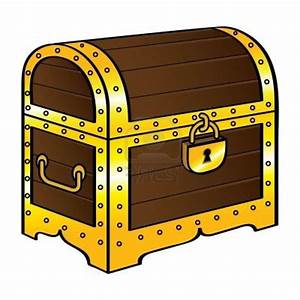 დავალება 6. სურათის დამოუკიდებლად აღწერა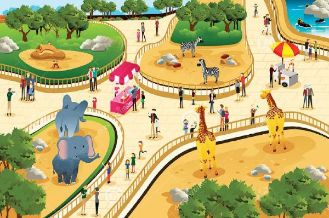 მოემზადე სურათის (მაგ., ზოოპარკის) აღსაწერად - შეადგინე გეგმა და მის საფუძველზე აღწერე სურათი.აღწერისას:ადგილმდებარეობის აღმნიშვნელი სიტყვების გამოყენებით თანმიმდევრულად გადმოეცი,რა ან ვინ არიან გამოსახულნი სურათის ცალკეულ ნაწილებში, რა ნიშან-თვისებებით ხასიათდებიან ისინი;გამოიყენე ნიშან-თვისებების, აღმნიშვნელი მრავალფეროვანი სიტყვები.დავალება 7. შენი თვალსაზრისიდაფიქრდი შემდეგ საკითხზე (მაგ., გამართლებულია თუ არა მობილურების გამოყენება გაკვეთილებზე) და გამოხატე შენი თვალსაზრისი მასთან დაკავშირებით.თვალსაზრისის გამოხატვისას: გამოკვეთე შენი მოსაზრება;  ახსენი, რატომ ფიქრობ ასე;მოიყვანე მოსაზრების დამადასტურებელი მაგალითები; გამოიყენე მიზეზშედეგობრიობის აღმნიშვნელი სიტყვები და წინადადებები. როგორ გადმოვცე ამბავი ისე, რომ ჩემი თხრობა  გასაგები იყოს მკითხველისთვის?რატომ და როგორ გადმოვცე ემოციები თხრობის დროს?  როგორ გადმოვცე სათქმელი ისე, რომ შთაბეჭდილება მოვახდინო მკითხველზე/მსმენელზე?  როგორ/რა მახასიათებლების მიხედვით აღვწერო საგანი, მოვლენა?რატომაა მნიშვნელოვანი კონკრეტული დეტალების გამოყენება აღწერის დროს?როგორ მოვახდინო შთაბეჭდილება მსმენელზე/მკითხველზე აღწერის დროს?როგორ დავასაბუთო ჩემი მოსაზრება? რა უნდა გავითვალისწინო იმისთვის, რომ ჩემი მოსაზრება დამაჯერებელი იყოს?როგორ გადმოვცე ამბავი ისე, რომ ჩემი თხრობა  გასაგები იყოს მკითხველისთვის?რატომ და როგორ გადმოვცე ემოციები თხრობის დროს?  როგორ გადმოვცე სათქმელი ისე, რომ შთაბეჭდილება მოვახდინო მკითხველზე/მსმენელზე?  როგორ/რა მახასიათებლების მიხედვით აღვწერო საგანი, მოვლენა?რატომაა მნიშვნელოვანი კონკრეტული დეტალების გამოყენება აღწერის დროს?როგორ მოვახდინო შთაბეჭდილება მსმენელზე/მკითხველზე აღწერის დროს?როგორ დავასაბუთო ჩემი მოსაზრება? რა უნდა გავითვალისწინო იმისთვის, რომ ჩემი მოსაზრება დამაჯერებელი იყოს?როგორ გადმოვცე ამბავი ისე, რომ ჩემი თხრობა  გასაგები იყოს მკითხველისთვის?რატომ და როგორ გადმოვცე ემოციები თხრობის დროს?  როგორ გადმოვცე სათქმელი ისე, რომ შთაბეჭდილება მოვახდინო მკითხველზე/მსმენელზე?  როგორ/რა მახასიათებლების მიხედვით აღვწერო საგანი, მოვლენა?რატომაა მნიშვნელოვანი კონკრეტული დეტალების გამოყენება აღწერის დროს?როგორ მოვახდინო შთაბეჭდილება მსმენელზე/მკითხველზე აღწერის დროს?როგორ დავასაბუთო ჩემი მოსაზრება? რა უნდა გავითვალისწინო იმისთვის, რომ ჩემი მოსაზრება დამაჯერებელი იყოს?სამიზნე ცნება ცნებასთან დაკავშირებული მკვიდრი წარმოდგენებისაკითხების ტიპოლოგიასამიზნე ცნებაზე - წერითი კომუნიკაცია   - მუშაობისთვის შესაძლოა შერჩეულ იქნას                      სხვადასხვა ტიპისქვეცნება/საკითხიტიპური კომპლექსური დავალებებიკრიტერიუმები კომპლექსური დავალების შესაფასებლად                                                                                               (სამიზნე ცნების  - წერითი კომუნიკაცია  - მკვიდრი წარმოდგენების მიხედვით)ნაწერში: მიზნისა და მკითხველის გათვალისწინებით, თანამიმდევრულად გადმოეცი სათქმელი;გამოიყენე სტრუქტურისა და ნასწავლი ენობრივი ნორმების ცოდნა. დავალების წარდგენის შემდეგ: ისაუბრე, რა სტრატეგიები გამოიყენე დავალების განხორციელების სხვადასხვა ეტაპზე; რას გააკეთებდი განსხვავებულად, თავიდან რომ იწყებდე დავალების შესრულებას. (ქვემოთ ეს კრიტერიუმები მორგებულია კონკრეტულ კომპლექსურ დავალებებზე). (4) წერითი კომუნიკაცია  (შედეგები: I. 13; I. 14; I. 15)წერისას ავტორები იყენებენ კონკრეტულ ჟანრს სათქმელის გასაზიარებლად; წერისას მნიშვნელოვანია სათქმელის თანამიმდევრულად ჩამოყალიბება და სიტყვების შერჩევა მიზნის,  მკითხველის, ჟანრის  გათვალისწინებით;სტრუქტურა თვალსაჩინოდაა გამოხატული სხვადასხვა საშუალებით (სათაურით, აბზაცებით, წინადადებებით, სტრიქონებით); სტრუქტურის, ენობრივი ნორმებისა და პუნქტუაციის წესების  დაცვა ეხმარება მკითხველს ნაწერის გაგებაში; მკითხველზე შთაბეჭდილების მოსახდენად, მათ დასაინტერესებლად ხშირად იყენებენ ხატოვან ენას, მრავალფეროვან სიტყვებსა და წინადადებებს. წერის სხვადასხვა ეტაპზე სტრატეგიების გამოყენება დამეხმარება წერითი ამოცანების წარმატებით გადაჭრაშისხვადასხვა ჟანრის წერითი ნამუშევრების1. გრაფიკულ-გამომსახველობითი საშუალებებიწერილობითი ტექსტის სტრუქტურა (სათაური, აბზაცი, სტრიქონი, წინადადება), სასვენი ნიშნები.2. საკომუნიკაციო სიტუაციამიზანი, თემა, აუდიტორია  (რა მიზნით ვწერ? ვისთვის ვწერ? რაზე ვწერ?); 3. ენობრივი მხარე3. 1. სტილი,  ლექსიკა (სიტყვების შერჩევა)  იშვიათად ხმარებული სიტყვები;  ხატოვანი სიტყვა-თქმანი;შესიტყვებები;ფრაზეოლოგიზმები;მონაცვლე სიტყვები (ნაცვალსახელები, სინონიმური ლექსიკა);სინონიმები, ანტონიმები;რთული სიტყვები (ხელჯოხიანი, თავქუდმოგლეჯილი, და-ძმა). 3.2. ენობრივ-გრამატიკული ასპექტები- მართლწერა;სიტყვათა მორფოლოგიურიაგებულება და ფორმაცვალება (ბრუნება, უღლება, რიცხვის წარმოება);ფორმაუცვლელი სიტყვები;წინადადებათა მოდალობა; სიტყვაწარმოება; რთული სიტყვები;ხარისხის ფორმების წარმოება. 4. ენობრივი საშუალებები ფუნქციების მიხედვით4.1. დროის, დროითი მიმართებების გამომხატველი ენობრივი საშუალებები;4. 2. პერიოდულობისა და ინტენსივობის აღმნიშვნელი ზმნიზედები (მაგ., ხშირად, იშვიათად, ხანდახან, მუდამ). 4.3.  თანამიმდევრობის (თანადროულობის, უწინარესობის, შემდგომობის) გამომხატველი ენობრივი საშუალებები (მაგ., უწინ ადრე, შემდგომ, დასაწყისში, დასასრულს)4.4. მდებარეობის, სივრცეში ლოკალიზების აღმნიშვნელი ენობრივი საშუალებები;4.5. მიმართულების აღმნიშვნელი ენიბრივი საშუალებები;4. 6. ნიშან-თვისებების  (მაგ., ზომის, ფორმის, ფერის, გემოს, სუნის, ტექსტურის, ტემპერატურის, რაოდენობის, შემადგენლობის, დანიშნულების) აღმნიშვნელი ენობრივი საშუალებები: 4.7. ლოგიკური მიმართებების აღმნიშვნელი ენობრივი საშუალებები;5.  წინადადებები და მათი  შეკავშირების ხერხები5.1. სხვადასხვა ტიპის წინადადებები (მაგ., მარტივი გაუვრცობელი, მარტივი გავრცობილი); 5.2. სიტყვამონაცვლე კონტექსებში ამოსავალი სიტყვის ჩანაცვლება ნაცვალსახელით, სინონიმური ლექსიკით.6. წერის სტრატეგიები წერის დაწყებამდე, წერის დროს  იდეების გენერირება სხვადასხვა ხერხის (მაგ., გონებრივი იერიშის) გამოყენებით;იდეების დაჯგუფება (შესაძლებელია მაორგანიზებელი სქემების გამოყენებით);   გეგმის შედგენა; პირველადი ვარიანტის დაწერა (შესაძლებელია გეგმაზე დაყრდნობით).წერის შემდეგ ნაწერის გადაკითხვა მკითხველის თვალით, შინაარსობრივი და სტრუქტურული შესწორებების შეტანა;   მართლწერის, პუნქტუაციის, გრამატიკული შეცდომების გასწორება, შესწორებების საფუძველზე საბოლოო ვარიანტის შედგენა. 7. მეტაკოგნიციაგამოყენებული სტრატეგიების შეფასება: კრიტერიუმების ბადის შედგენა; თვითშეფასებისა და ურთიერთშეფასების სქემების გამოყენება; ხარვეზების გამომწვევი მიზეზების დადგენა, მათი გამოსწორების გზის დასახვდავალება  1.  ილუსტრირებული ტექსტის  შექმნამოიგონეთ და დაწერეთ ზღაპარი ნაცნობ თემაზე(მაგ., პატარა გოგონაზე, რომელმაც ფრთამოტეხილი მერცხალი იპოვა) და გააფორმე შენი ზღაპარი სურათებით. ნამუშევარში:  გადმოეცი ამბავი თანამიმდევრულად - წარმოაჩინე ზღაპრის დასაწყისი, შუა ნაწილი და დასასრული; გაამდიდრე მონათხრობი დეტალებით; წარმოაჩინე ჯადოსნური ძალის მქონე პერსონაჟი; გამოიყენე ზღაპრის შესაბამისი სიტყვები და გამოთქმები, მრავალფეროვანი წინადადებები; დაიცავი აბზაცები, გამოიყენე სასვენი ნიშნები. დავალება 3.  წერილი საყვარელ გმირსწარმოიდგინე, რომ წერილს წერ შენს საყვარელ გმირს (მაგ., მომღერალს, სპორსტმენს, მსახიობს). მკითხველის თვალით წაიკითხე პირველადი ვარიანტი და გააუმჯობესე იგი კრიტერიუმების საფუძველზე; შემდეგ გადაწერე და გააფორმე.ნამუშევარში: გამოკვეთე,რა მიზნით წერ წერილს;გადმოეცი შენი სათქმელი თანამიმდევრულად;დაიცავი წერილის სტრუქტურა (მიმართვა, ძირითადი ნაწილი, ხელმოწერა); გამოიყენე სასვენი ნიშნები. ნამუშევრის წარდგენის  შემდეგ:ისაუბრე, რით და როგორ გააუმჯობესე პირველადი ვარიანტი.(შენიშვნა: ამ დავალებაში  შეწყვილებულია ჟანრი და წერითი კომუნიკაცია)დავალება 4. მოსწავლე-მეზღაპრეწარმოიდგინე, რომ ხარ ბავშვების საყვარელი მეზღაპრე. აირჩიე შესწავლილი ზღაპარი ან მისი ეპიზოდი (მაგ., „ბრემენელი მუსიკოსები“) და წერილობით გადმოეცი მისი შინაარსის შენეული ვარიანტი.წერისას:გაამდიდრე ტექსტი ახალი დეტალებით; გამოიყენე საინტერესო სიტყვები, შესიტყვებები, ხატოვანი ენა;გამოყავი აბზაცები;დაიცავი პუნქტუაციის წესები.ნამუშევრის  წარდგენისას:ხმამაღლა, გამომსახველობითად წაიკითხე კლასის წინაშე;წარმოაჩინე გრძნობა ან განწყობა, რომლითაც პერსონაჟები თუ მთხრობელი  წარმოთქვამს სიტყვებს, წინადადებებს;(შენიშვნა: აღნიშნულ დავალებაში შეწყვილებულია 2 ცნება: ტექსტი (გაგება/ინტერპრეტირება) და წერითი კომუნიკაცია). რატომ/რა მიზნით ვწერ? რა დამეხმარება წერის მიზნის მიღწევაში? როგორ გავაუმჯობესო ნაწერის პირველადი ვარიანტი?რატომ/რა მიზნით ვწერ? რა დამეხმარება წერის მიზნის მიღწევაში? როგორ გავაუმჯობესო ნაწერის პირველადი ვარიანტი?რატომ/რა მიზნით ვწერ? რა დამეხმარება წერის მიზნის მიღწევაში? როგორ გავაუმჯობესო ნაწერის პირველადი ვარიანტი?სამიზნე ცნება ცნებასთან დაკავშირებული მკვიდრი წარმოდგენებისაკითხების ტიპოლოგიასამიზნე ცნებაზე - კონკრეტული ჟანრი- მუშაობისთვის შესაძლოა შერჩეულ იქნას                      სხვადასხვა ტიპისქვეცნება/საკითხიტიპური კომპლექსური დავალებებიკრიტერიუმები კომპლექსური დავალების შესაფასებლად(სამიზნე ცნების  - კონკრეტული ჟანრის- მკვიდრი წარმოდგენების მიხედვით)ნამუშევარში: წარმოაჩინე ნასწავლი ჟანრული მახასიათებლების ცოდნა;დავალების წარდგენის შემდეგ: ისაუბრე, რა სტრატეგიები გამოიყენე დავალების განხორციელების სხვადასხვა ეტაპზე; რას გააკეთებდი განსხვავებულად, თავიდან რომ იწყებდე დავალების შესრულებას. (ქვემოთ ეს კრიტერიუმები მორგებულია კონკრეტულ კომპლექსურ დავალებებზე). კონკრეტული ჟანრი(შედეგები: I 2; I 4; I 7; I 10; I 11)შეარჩიეთ დანართიდან ერთ-ერთი ჟანრიშესაბამისი მკვიდრი წარმოდგენებით. მაგალითად,იგავიიგავი ტექტის კონკრეტული ჟანრია. ყველა იგავს  აქვს საერთო მახასიათებელები შინაარსის, ენის, სტრუქტურის მიხედვით.შინაარსიგადმოგვცემს გამოგონილ ამბავს რაიმე თემაზე, რომელიც შედგება დასაწყისისგან, შუა ნაწილისგან და დასასრულისგან;  გვიყვება ადამიანების ხასიათზე, ქცევებზე, ურთიერთობებზე, დამოკიდებულებზე;ხშირად პერსონაჟები არიან ცხოველები; რაღაცას გვასწავლის, ჭკუას გვარიგებს, გვირჩევს.აგებულება, სტრუქტურა: აქვს სათაური;ტექსტი დაყოფილია აბზაცებად.ტექსტის ბოლოს შეიძლება იყოს შეგონება (დასკვნა) - ერთი-ორი წინადადება,სხვადასხვა ჟანრის თხრობითი ტექსტების (მაგ., ზღაპრის, მოთხრობის, იგავის, ლექსის, თქმულების და სხვ.) ჟანრული მახასიათებლები (იხ. დანართი: ჟანრები).სხვადასხვა ჟანრის არამხატვრული ტექსტების ჟანრული მახასიათებლები (იხ. დანართი: ჟანრები). ლექსის ჟანრული მახასიათებლები (იხ. დანართი: ჟანრები)დავალება 2. იგავის შექმნაგაიხსენე იგავის (მაგ., იგავის „ძუნწი და ოქრო“) შეგონება და მის საფუძველზე დაწერე ახალი იგავი სხვა პერსონაჟების გამოყენებით (მაგ.,ხარბი და ძუნწი ციყვი, რომელმაც ზამთრისთვის უამრავი თხილი შეაგროვა,  ციყვის მეზობლები). შეურჩიე იგავს სათაური, გააფორმე ნახატებით ან სურათებით.ნამუშევარში: გადმოეცი ამბავი თანამიმდევრულად -წარმოაჩინე დასაწყისი, შუა ნაწილი, დასასრული; თხრობისას  გამოიყენეხატოვანი სიტყვები;იგავი დაასრულე შეგონებით; დაიცავი აბზაცები, გამოიყენე სასვენი ნიშნები. დავალების წარდგენის შემდეგ ისაუბრე:რატომ ფიქრობ, რომ შენ მიერ შესრულებული დავალება იგავის მაგალითია.თავიდან რომ აკეთებდე დავალებას, რით  გააუმჯობესებდი. (შენიშვნა: ამ დავალებაში  შეწყვილებულია ჟანრი და წერითი კომუნიკაცია).დავალება 6. რა ჟანრია?დაფიქრდი,რომელ ჟანრს მიეკუთვნება მოცემული  ნაწარმოები (მაგ., „უტკბესი და უმწარესი“) და წერილობით გამოხატე შენი თვალსაზრისი.თვალსაზრისის გამოხატვისას: გამოკვეთე შენი მოსაზრება;  ახსენი, რატომ ფიქრობ ასე - ტექსტის რა მახასიათებლებს ეყრდნობი;მოიყვანე მოსაზრების დამადასტურებელი მაგალითები. ნამუშევრის წარდგენის  შემდეგ ისაუბრე:რა ნაბიჯები გადადგი დავალების შესრულებისას; რას შეცვლიდი, თავიდან რომ იწყებდე დავალების შესრულებას და რატომ.(შენიშვნა: შესაძლებელია ამ დავალების შეწყვილება სამეტყველო ქმედებასთან. ასეთ შემთხვევაში  დავალებას დაემატება ორი კრიტერიუმი:  გამოიყენე მიზეზშედეგობრიობის აღმნიშვნელი სიტყვები და წინადადებები;გამოყავი აბზაცები, გამოიყენე სასვენი ნიშნები).რატომ/რა მიზნით ვწერ? რა დამეხმარება წერის მიზნის მიღწევაში? როგორ გავაუმჯობესო ნაწერის პირველადი ვარიანტი?რით ჰგავს ამ  ჟანრის ტექსტები ერთმანეთს?  რა საერთო მახასიათებლები აქვთ მათ?როგორ გამოვიყენო ჟანრული მახასიათებლების ცოდნა? რატომ/რა მიზნით ვწერ? რა დამეხმარება წერის მიზნის მიღწევაში? როგორ გავაუმჯობესო ნაწერის პირველადი ვარიანტი?რით ჰგავს ამ  ჟანრის ტექსტები ერთმანეთს?  რა საერთო მახასიათებლები აქვთ მათ?როგორ გამოვიყენო ჟანრული მახასიათებლების ცოდნა? რატომ/რა მიზნით ვწერ? რა დამეხმარება წერის მიზნის მიღწევაში? როგორ გავაუმჯობესო ნაწერის პირველადი ვარიანტი?რით ჰგავს ამ  ჟანრის ტექსტები ერთმანეთს?  რა საერთო მახასიათებლები აქვთ მათ?როგორ გამოვიყენო ჟანრული მახასიათებლების ცოდნა? დანართი: ჟანრებიდანართი: ჟანრებიდანართი: ჟანრებიდანართი: ჟანრებიდანართი: ჟანრებიკონკრეტული ჟანრები  და  მათი მკვიდრი წარმოდგენებიკონკრეტული ჟანრები  და  მათი მკვიდრი წარმოდგენებიკონკრეტული ჟანრები  და  მათი მკვიდრი წარმოდგენებიკონკრეტული ჟანრები  და  მათი მკვიდრი წარმოდგენებიკონკრეტული ჟანრები  და  მათი მკვიდრი წარმოდგენები2.1 ზღაპარიშინაარსი ზღაპარი ტექტის კონკრეტული ჟანრია. ყველა ზღაპარს  აქვს საერთო მახასიათებელები შინაარსის, ენის, სტრუქტურის მიხედვით.ზღაპარი გადმოგვცემს  გამოგონილ ამბავს რაიმე თემაზე; მას აქვს დასაწყისი, შუა ნაწილი, დასასრული და მასში მონაწილეობენ პერსონაჟები. ამბავი უცნაურია/ უჩვეულოა, ჯადოსნურია (/ფანტასტიკურია), მასში შეიძლება მონაწილეობდეს გამოგონილი/არარსებული, ჯადოსნური ძალის  მქონე პერსონაჟი (დევი, ფასკუნჯი, ელფი, ფერია, დრაკონი, სხვ.);ზღაპარი ხშირად მოგვითხრობს სიკეთესა და ბოროტებაზე. აგებულება, სტრუქტურააქვს სათაური;ტექსტი დაყოფილია აბზაცებად.ენაშეიძლება იწყებოდეს ან მთავრდებოდეს სიტყვებით, რომლებიც მინიშნებაა ზღაპარზე („იყო და არა იყო რა“);გამოყენებულია ხატოვანი ენა, იშვიათად ხმარებული, უჩვეულო თუ საინტერესო სიტყვები; სხვადასხვაგვარი წინადადებები, რომლებიც თანამიმდევრულად ებმის ერთმანეთს, დროითი მიმდევრობის გამომხატველი ენობრივი საშუალებები. 2.2 მოთხრობამოთხრობა ტექტის კონკრეტული ჟანრია. ყველა მოთხრობას აქვს საერთო მახასიათებელები შინაარსის, ენის, სტრუქტურის მიხედვით.შინაარსი  გადმოგვცემს გამოგონილ ამბავს რაიმე თემაზე, რომლითაც ავტორი გვიზიარებს თავის სათქმელს; გამოგონილი ამბავი შეიძლება ეფუძნებოდეს ნამდვილ ამბავს;ამბავს აქვს დასაწყისი, შუა ნაწილი, დასასრული და მასში მონაწილეობენ პერსონაჟები. თხრობა ხშირად გამდიდრებულია სხვადასხვა დეტალით;მოთხრობაში შეიძლება ერთმანეთს ენაცვლებოდეს თხრობა და აღწერა.აგებულება, სტრუქტურააქვს სათაური;ტექსტი დაყოფილია აბზაცებად.ენაგამოყენებულია ხატოვანი ენა, იშვიათად ხმარებული, უჩვეულო თუ საინტერესო სიტყვები; სხვადასხვაგვარი წინადადებები, რომლებიც თანამიმდევრულად ებმის ერთმანეთს, დროითი მიმდევრობის გამომხატველი ენობრივი საშუალებები. 2.3 იგავიიგავი ტექტის კონკრეტული ჟანრია. ყველა იგავს  აქვს საერთო მახასიათებელები შინაარსის, ენის, სტრუქტურის მიხედვით.შინაარსიგადმოგვცემს გამოგონილ ამბავს რაიმე თემაზე, რომელიც შედგება დასაწყისისგან, შუა ნაწილისგან და დასასრულისგან;  გვიყვება ადამიანების ხასიათზე, ქცევებზე, ურთიერთობებზე, დამოკიდებულებზე;ხშირად პერსონაჟები არიან ცხოველები; რაღაცას გვასწავლის, ჭკუას გვარიგებს, გვირჩევს.აგებულება, სტრუქტურა: აქვს სათაური;ტექსტი დაყოფილია აბზაცებად.ტექსტის ბოლოს შეიძლება იყოს შეგონება (დასკვნა) - ერთი-ორი წინადადება, რომლებშიც გადმოცემულია იგავის მთავარი აზრი.ენაგამოყენებულია ხატოვანი ენა, იშვიათად ხმარებული, უჩვეულო თუ საინტერესო სიტყვები; სხვადასხვაგვარი წინადადებები, რომლებიც თანამიმდევრულად ებმის ერთმანეთს, დროითი მიმდევრობის გამომხატველი ენობრივი საშუალებები. 2.4 ლექსილექსი ტექსტის კონკრეტული ჟანრია. ყველა ლექსს აქვს საერთო მახასიათებელები შინაარსის, ენის, სტრუქტურის მიხედვით.შინაარსიგამოხატავს ავტორის დამოკიდებულებას, გრძნობას, ფიქრს რაღაცის შესახებ; შეიძლება გადმოსცემდეს ამბავს.აგებულება, სტრუქტურა: შედგება სტროფებისგან, სტროფები - სალექსო სტრიქონებისგან;სალექსო სტრიქონების ბოლოს არის სარითმო სიტყვები;ზოგჯერ არ აქვს სათაური (უსათაუროა).ენაშეიძლება გამოყენებული იყოს ხატოვანი ენა, იშვიათად ხმარებული, უჩვეულო და საინტერესო სიტყვები.2.5 თქმულებათქმულება ტექსტის კონკრეტული ჟანრია. ყველა თქმულებას  აქვს საერთო მახასიათებელები შინაარსის, ენის, სტრუქტურის მიხედვით.შინაარსიგადმოგვცემს ძალიან დიდი ხნის წინ მომხდარ ამბავს;შეიძლება იყოს ნახევრად მოგონილი, ნახევრად ნამდვილი ამბავი (ეფუძნებოდეს სინამდვილეში მომხდარ ამბავს, მაგრამ დამატებული ჰქონდეს გამონაგონიც). აგებულება, სტრუქტურააქვს სათაური;აქვს დასაწყისი, შუა ნაწილი, დასასრული;ტექსტი დაყოფილია აბზაცებად.ენაგამოყენებულია ხატოვანი ენა, იშვიათად ხმარებული, უჩვეულო თუ საინტერესო სიტყვები; სხვადასხვაგვარი წინადადებები, რომლებიც თანამიმდევრულად ებმის ერთმანეთს, დროითი მიმდევრობის გამომხატველი ენობრივი საშუალებები. 2.6 საინფორმაციო -შემეცნებითი ტექსტისაინფორმაციო შემეცნებითი ტექსტი კონკრეტულ ჟანრს მიეკუთვნება. ყველა საინფორმაციო-შემეცნებით ტექსტს აქვს საერთო მახასიათებელები შინაარსის, ენის, სტრუქტურის მიხედვით.შინაარსიმკითხველს აცნობს  სინამდვილეში არსებულ/მომხდარ მოვლენას, ფაქტს; ინფორმაციას აწვდის კონკრეტულ თემაზე, საკითხზე.აგებულება, სტრუქტურა აქვს სათაური; ტექსტი დაყოფილია აბზაცებად; აბზაცებში შეიძლება იყოს მთავარი აზრის გამომხატველი წინადადება;აბზაცებში შეიძლება იყოს მთავარი აზრის დამადასტურებელი წინადადებები.ენა შეიძლება გამოყენებული იყოს სამეცნიერო სიტყვები, რომლებსაც არ ვიყენებთ ყოველდღიურ ცხოვრებაში; სხვადასხვაგვარი წინადადებები. 2.7 წერილიწერილი ტექსტის კონკრეტული ჟანრია.ყველა წერილს აქვს საერთო მახასიათებელები შინაარსის, ენის, სტრუქტურის მიხედვით.შინაარსიდაწერილია კონკრეტული ადამიანის მისამართით, რომელსაც ავტორი უზიარებს თავის სათქმელს (მაგ., საკუთარ ფიქრებს, დამოკიდებულებებს,  განცდებს, აძლევს რჩევას, აწვდის  რაიმე ინფორმაციას). აგებულება, სტრუქტურაშედგება სამი ნაწილისგან: 1) მიმართვა/მისალმება, 2) ძირითადი ნაწილი, 3) დამშვიდობება, ავტორის ხელმოწერა.ენაიმის შესაბამისად, თუ ვისი მისამართითაა დაწერილი, შეიძლება გამოყენებული იყოს  ყოველდღიური სასაუბრო მეტყველება, ან: თავაზიანი მეტყველება. ფორმატი: შეიძლება იყოს ქაღალდზე ნაწერი ან ელექტრონული სახის. 2.8 რეკლამა რეკლამა ტექსტის კონკრეტული ჟანრია. ყველა რეკლამას  აქვს საერთო მახასიათებელები შინაარსის, ენის, სტრუქტურის მიხედვით.შინაარსირეკლამა ადამიანებს მოუწოდებს რაღაცის გაკეთებისკენ (მაგ., მოგვიწოდებს გავუფრთხილდეთ გარემოს); ცდილობს ადამიანების დაინტერესებას რაღაცით  (მაგ.,  (წიგნით, სპექტაკლით, სათამაშოთი);რეკლამა გათვლილია ადამიანების კონკრეტულ ჯგუფზე (მაგ., ბავშვებზე, უფროსებზე). აგებულება, სტრუქტურაზოგიერთი სიტყვა/წინადადება შეიძლება დაწერილი იყოს მუქად, დიდი ზომის ასოებით, სხვადასხვა ფერით.მოცემულია ინფორმაცია ან მინიშნება რეკლამის გამავრცელებელზე (მაგ., ლოგო, სავაჭრო ნიშანი, კონტაქტები).ენაგამოყენებულია მოკლე წინადადებები; გამოყენებულია სიტყვები და წინადადებები, რომლებიც დააინტერესებს კონკრეტულ ადამიანებს (იმ ჯგუფს, ვისთვისაც შექმნილია რეკლამა). ფორმატიშეიძლება იყოს ქაღალდზე ნაწერი, ელექტრონული, მულტიმედიური.      შეიძლება გამოყენებული იყოს მუსიკა, სიმღერა (მულტიმედიურ რეკლამაში).2.9 ინსტრუქციაინსტრუქცია ტექსტის კონკრეტული ჟანრია. ყველა ინსტრუქციას აქვს საერთო მახასიათებელები შინაარსის, ენის, სტრუქტურის მიხედვით.გვასწავლის/აგვიწერს, თუ როგორ უნდა გავაკეთოთ რაღაც, რა კონკრეტული ქმედებებია შესასრულებელი მიზნის მისაღწევად.აგებულება, სტრუქტურააქვს სათაური;დაწერილია მოქმედებების თანამიმდევრობის დაცვით;ზოგჯერ ტექსტი დაყოფილია ნაწილებად (მოქმედებების თანამიმდევრობის მიხედვით). ენაგამოყენებულია მოკლე წინადადებები; გამოყენებულია ბრძანებითის ფორმები (აუცილებლად შესასრულებელი);ზოგჯერ გამოყენებულია სიტყვები: თავიდან, ჯერ ..., მერე..., ბოლოს... 2.10 საინფორმაციო-ყოფითი ტექსტი(მაგ., განცხადება, აფიშა, მისალოცი ბარათი, გამაფრთხილებელი აბრა)საინფორმაციო-ყოფითი ტექსტი კონკრეტულ ჟანრს მიეკუთვნება. დაკავშირებულია კონკრეტულ საკომუნიკაციო სიტუაციასთან.აგებულება, სტრუქტურა, ენატექსტის ენა და აგებულება შეესაბამება საკომუნიკაციო  სიტუაციას.2. 11. კომიქსიმკვიდრი წარმოდგენებიკომიქსი ტექსტის კონკრეტული ჟანრია. ყველა კომიქსს აქვს საერთო მახასიათებელები შინაარსის, ენის, სტრუქტურის მიხედვით.შინაარსი       კომიქსში ამბავი მოყოლილია ნახატებით და „ღრუბლებში“ ან მართკუთხედებში ჩასმული სიტყვებით.        „ღრუბლებში“ ჩასმულია ის სიტყვები, რომლებითაც პერსონაჟები ელაპარაკებიან ერთმანეთს, მათი ფიქრები და ოცნებები;         ნახატები გამოხატავს პერსონაჟების ქმედებებს, ზოგჯერ  - მათ გრძნობებსა და განწყობას.აგებულება, სტრუქტურააქვს სათაური;ენაამბის გადმოსაცემად უმეტესწილად გამოიყენება საუბრები (/დიალოგები) გმირებს შორის.  2. 11. კომიქსიმკვიდრი წარმოდგენებიკომიქსი ტექსტის კონკრეტული ჟანრია. ყველა კომიქსს აქვს საერთო მახასიათებელები შინაარსის, ენის, სტრუქტურის მიხედვით.შინაარსი       კომიქსში ამბავი მოყოლილია ნახატებით და „ღრუბლებში“ ან მართკუთხედებში ჩასმული სიტყვებით.        „ღრუბლებში“ ჩასმულია ის სიტყვები, რომლებითაც პერსონაჟები ელაპარაკებიან ერთმანეთს, მათი ფიქრები და ოცნებები;         ნახატები გამოხატავს პერსონაჟების ქმედებებს, ზოგჯერ  - მათ გრძნობებსა და განწყობას.აგებულება, სტრუქტურააქვს სათაური;ენაამბის გადმოსაცემად უმეტესწილად გამოიყენება საუბრები (/დიალოგები) გმირებს შორის.  2. 11. კომიქსიმკვიდრი წარმოდგენებიკომიქსი ტექსტის კონკრეტული ჟანრია. ყველა კომიქსს აქვს საერთო მახასიათებელები შინაარსის, ენის, სტრუქტურის მიხედვით.შინაარსი       კომიქსში ამბავი მოყოლილია ნახატებით და „ღრუბლებში“ ან მართკუთხედებში ჩასმული სიტყვებით.        „ღრუბლებში“ ჩასმულია ის სიტყვები, რომლებითაც პერსონაჟები ელაპარაკებიან ერთმანეთს, მათი ფიქრები და ოცნებები;         ნახატები გამოხატავს პერსონაჟების ქმედებებს, ზოგჯერ  - მათ გრძნობებსა და განწყობას.აგებულება, სტრუქტურააქვს სათაური;ენაამბის გადმოსაცემად უმეტესწილად გამოიყენება საუბრები (/დიალოგები) გმირებს შორის.  2. 11. კომიქსიმკვიდრი წარმოდგენებიკომიქსი ტექსტის კონკრეტული ჟანრია. ყველა კომიქსს აქვს საერთო მახასიათებელები შინაარსის, ენის, სტრუქტურის მიხედვით.შინაარსი       კომიქსში ამბავი მოყოლილია ნახატებით და „ღრუბლებში“ ან მართკუთხედებში ჩასმული სიტყვებით.        „ღრუბლებში“ ჩასმულია ის სიტყვები, რომლებითაც პერსონაჟები ელაპარაკებიან ერთმანეთს, მათი ფიქრები და ოცნებები;         ნახატები გამოხატავს პერსონაჟების ქმედებებს, ზოგჯერ  - მათ გრძნობებსა და განწყობას.აგებულება, სტრუქტურააქვს სათაური;ენაამბის გადმოსაცემად უმეტესწილად გამოიყენება საუბრები (/დიალოგები) გმირებს შორის.  2. 11. კომიქსიმკვიდრი წარმოდგენებიკომიქსი ტექსტის კონკრეტული ჟანრია. ყველა კომიქსს აქვს საერთო მახასიათებელები შინაარსის, ენის, სტრუქტურის მიხედვით.შინაარსი       კომიქსში ამბავი მოყოლილია ნახატებით და „ღრუბლებში“ ან მართკუთხედებში ჩასმული სიტყვებით.        „ღრუბლებში“ ჩასმულია ის სიტყვები, რომლებითაც პერსონაჟები ელაპარაკებიან ერთმანეთს, მათი ფიქრები და ოცნებები;         ნახატები გამოხატავს პერსონაჟების ქმედებებს, ზოგჯერ  - მათ გრძნობებსა და განწყობას.აგებულება, სტრუქტურააქვს სათაური;ენაამბის გადმოსაცემად უმეტესწილად გამოიყენება საუბრები (/დიალოგები) გმირებს შორის.  